МИНИСТЕРСТВО НАУКИ И ВЫСШЕГО ОБРАЗОВАНИЯ РОССИЙСКОЙ ФЕДЕРАЦИИМногопрофильный лицейФедерального государственного бюджетного образовательного учреждениявысшего образования «Забайкальский государственный университет»(многопрофильный лицей ФГБОУ ВО «ЗабГУ»)РАБОЧАЯ ПРОГРАММАМАТЕМАТИКА	(наименование дисциплины)	9А классДанная программа разработана в соответствии с Федеральным государственным образовательным стандартом основного общего образования по математике (приказ Министерства образования и науки Российской Федерации от 17.12.2010 г., №1897). Программа обеспечена УМК по алгебре (авторы А.Г. Мордкович, П.В. Семёнов, Л.А. Александрова) и по геометрии (авторы Л.С. Атанасян, В.Ф. Бутузов, С.Б. Кадомцев, Э.Г. Позняк, И.И. Юдина).Программа рассчитана на 204 часа (6 часов в неделю: 5 часов из инвариативной части + 1 час из вариативной части).Составил:учитель математикивысшей квалификационной категории                                        О.И. Луговская Чита20221. Пояснительная запискаРабочая программа предназначена для обучающихся 9 класса образовательного учреждения, и составлена на основе:закона «Об образовании» № 273 от 29.12.2012;федерального государственного образовательного стандарта основного общего образования №1897 от 17.12.2010 в ред. Приказа Минобрнауки России № 1577 от 31.12.2015;примерной основной образовательной программы  ООО (протокол № 1/15 от 08.04.2015 в редакции протокола №1/20 от 04.02.2020);основной образовательной программы многопрофильного лицея ФГБОУ ВО «ЗабГУ»;учебного плана многопрофильного лицея ФГБОУ ВО «ЗабГУ»;положения о рабочей программе учителя.Изучение математики в 9 классе направлено на достижение следующих целей: овладение системой математических знаний и умений, необходимых для применения в практической деятельности, изучения смежных дисциплин, продолжения образования;интеллектуальное развитие, формирование качеств личности, необходимых человеку для полноценной жизни в современном обществе, свойственных математической деятельности: ясности и точности мысли, критичности мышления, интуиции, логического мышления, элементов алгоритмической культуры, пространственных представлений, способности к преодолению трудностей;формирование представлений об идеях и методах математики как универсального языка науки и техники, средства моделирования явлений и процессов;воспитание культуры личности, отношения к математике как к части общечеловеческой культуры, играющей особую роль в общественном развитии.В ходе освоения содержания курса учащиеся получают возможность:развить представления о числе и роли вычислений в человеческой практике;сформировать практические навыки выполнения устных, письменных, инструментальных вычислений, развить вычислительную культуру;овладеть символическим языком алгебры, выработать формально-оперативные алгебраические умения и научиться применять их к решению математических и нематематических задач;изучить свойства и графики функций, научиться использовать функционально-графические представления для описания и анализа реальных зависимостей;получить представления о статистических закономерностях в реальном мире и о различных способах их изучения, об особенностях выводов и прогнозов, носящих вероятностный характер;развить логическое мышление и речь – умения логически обосновывать суждения, проводить несложные систематизации, приводить примеры и контрпримеры, использовать различные языки математики (словесный, символический, графический) для иллюстрации, интерпретации, аргументации и доказательства.Рабочая программа рассчитана на 204 часа. В течение года возможна корректировка программы в силу субъективных и объективных причин.	2. Планируемые результаты освоения учебного предметаВ соответствии с ФГОС выделяют три группы результатов освоения образовательной программы: личностные, метапредметные и предметные.Изучение математики в 9 классе дает возможность обучающимся достичь следующих результатов:личностные:готовность и способность обучающихся к саморазвитию, личностному самоопределению и самовоспитанию в соответствии с общечеловеческими ценностями;сформированность их мотивации к обучению и целенаправленной познавательной деятельности, системы значимых социальных и межличностных отношений, ценностно-смысловых установок;способность ставить цели и строить жизненные планы;готовность и способность к самостоятельной, творческой и ответственной деятельности;навыки сотрудничества со сверстниками, детьми младшего возраста, взрослыми в образовательной, общественно полезной, учебно-исследовательской, проектной и других видах деятельности;готовность и способность к образованию, в том числе самообразованию, на протяжении всей жизни;сознательное отношение к непрерывному образованию как условию успешной профессиональной и общественной деятельности.метапредметные, включающие освоенные обучающимися межпредметные понятия и универсальные учебные действия (регулятивные, познавательные и коммуникативные). Регулятивные:определять цель деятельности на уроке с помощью учителя и самостоятельно;учиться совместно с учителем обнаруживать и формулировать учебную проблему;учиться планировать учебную деятельность на уроке;высказывать свою версию, пытаться предлагать способ её проверки (на основе продуктивных заданий в учебнике);работая по предложенному плану, использовать необходимые средства (учебник, компьютер и инструменты);определять успешность выполнения своего задания в диалоге с учителем.Средством формирования регулятивных действий служат технология проблемного диалога на этапе изучения нового материала и технология оценивания образовательных достижений (учебных успехов).Познавательные:владение навыками познавательной, учебно-исследовательской и проектной деятельности, навыками разрешения проблем;для решения практических задач применять различные методы познания;готовность и способность к самостоятельной информационно-познавательной деятельности, включая умение ориентироваться в различных источниках информации, критически оценивать и интерпретировать информацию, получаемую из различных источников;ориентироваться в своей системе знаний: понимать, что нужна дополнительная информация (знания) для решения учебной задачи в один шаг;делать предварительный отбор источников информации для решения учебной задачи;добывать новые знания: находить необходимую информацию, как в учебнике, так и в предложенных учителем словарях, справочниках и интернет-ресурсах;добывать новые знания: извлекать информацию, представленную в разных формах (текст, таблица, схема, иллюстрация и др.);перерабатывать полученную информацию: наблюдать и делать самостоятельные выводы.Средством формирования познавательных действий служит учебный материал и задания учебника, обеспечивающие первую линию развития - умение объяснять мир.Коммуникативные:доносить свою позицию до других: оформлять свою мысль в устной и письменной речи (на уровне предложения или небольшого текста);слушать и понимать речь других;выразительно читать и пересказывать текст;вступать в беседу на уроке и в жизни;совместно договариваться о правилах общения и поведения в школе и следовать им;учиться выполнять различные роли в группе (лидера, исполнителя, критика).Средством формирования коммуникативных действий служат технология проблемного диалога (побуждающий и подводящий диалог), технология продуктивного чтения и организация работы в малых группах.Предметные:приобретение математических знаний и умений;формирование понятийного аппарата по основным разделам курса математики; знаний основных теорем, формул и умения их применять; умения доказывать теоремы и находить нестандартные способы решения задач;формирование представлений об основных понятиях математического анализа и их свойствах, владение умением характеризовать поведение функций, использование полученных знаний для описания и анализа реальных зависимостей;владение стандартными приёмами решения квадратных, рациональных и иррациональных уравнений и неравенств, их систем; использование готовых компьютерных программ, в том числе для поиска пути решения и иллюстрации решения уравнений и неравенств;владение умениями составления вероятностных моделей по условию задачи и вычисления вероятности наступления событий, в том числе с применением формул комбинаторики и основных теорем теории вероятностей; исследования случайных величин.формирование представлений о процессах и явлениях, имеющих вероятностный характер, о статистических закономерностях в реальном мире, об основных понятиях элементарной теории вероятностей; умений находить и оценивать вероятности наступления событий в простейших практических ситуациях и основные характеристики случайных величин;владение навыками использования готовых компьютерных программ при решении задачвладение геометрической терминологией, ключевыми понятиями, методами и приёмами;формирование представлений о математике, о способах описания на математическом языке явлений реального мира;формирование представлений о математических понятиях, как о важнейших математических моделях, позволяющих описывать и изучать разные процессы и явления;понимание возможности аксиоматического построения математических теорий;владение методами доказательств и алгоритмов решения;умение их применять, проводить доказательные рассуждения в ходе решения задач;владение основными понятиями о плоских геометрических фигурах, их основных свойствах;формирование умения распознавать на чертежах, моделях и в реальном мире геометрические фигуры;применение изученных свойств геометрических фигур и формул для решения геометрических задач и задач с практическим содержанием;Элементы теории множеств и математической логикиУчащиеся научатся:Оперировать на базовом уровне понятиями: множество, элемент множества, подмножество, принадлежность;задавать множества перечислением их элементов;находить пересечение, объединение, подмножество в простейших ситуациях;оперировать на базовом уровне понятиями: определение, аксиома, теорема, доказательство;приводить примеры и контрпримеры для подтверждения своих высказываний;использовать графическое представление множеств для описания реальных процессов и явлений, при решении задач других учебных предметов.Учащиеся получат возможность научиться:Оперировать понятиями: определение, теорема, аксиома, множество, характеристики множества, элемент множества, пустое, конечное и бесконечное множество, подмножество, принадлежность, включение, равенство множеств;знать определение понятия, уметь пояснять его смысл, уметь использовать понятие и его свойства при проведении рассуждений, доказательств, решении задач.изображать множества и отношение множеств с помощью кругов Эйлера;определять принадлежность элемента множеству, объединению и пересечению множеств;задавать множество с помощью перечисления элементов, словесного описания;оперировать понятиями: высказывание, истинность и ложность высказывания, отрицание высказываний, операции над высказываниями: и, или, не, условные высказывания (импликации);строить высказывания, отрицания высказываний.В повседневной жизни и при изучении других предметов:строить цепочки умозаключений на основе использования правил логики;использовать множества, операции с множествами, их графическое представление для описания реальных процессов и явлений.ЧислаУчащиеся научатся:Оперировать на базовом уровне понятиями: натуральное число, целое число, обыкновенная дробь, десятичная дробь, смешанная дробь, рациональное число, арифметический квадратный корень;использовать свойства чисел и правила действий при выполнении вычислений;использовать признаки делимости на 2, 5, 3, 9, 10 при выполнении вычислений и решении несложных задач;выполнять округление рациональных чисел в соответствии с правилами;оценивать значение квадратного корня из положительного целого числа;распознавать рациональные и иррациональные числа;сравнивать числа.оценивать результаты вычислений при решении практических задач; выполнять сравнение чисел в реальных ситуациях; составлять числовые выражения при решении практических задач и задач из других учебных предметов.Учащиеся получат возможность научиться:Оперировать понятиями: множество натуральных чисел, множество целых чисел, множество рациональных чисел, иррациональное число, квадратный корень, множество действительных чисел, геометрическая интерпретация натуральных, целых, рациональных, действительных чисел;понимать и объяснять смысл позиционной записи натурального числа;выполнять вычисления, в том числе с использованием приемов рациональных вычислений;выполнять округление рациональных чисел с заданной точностью;сравнивать рациональные и иррациональные числа;представлять рациональное число в виде десятичной дробиупорядочивать числа, записанные в виде обыкновенной и десятичной дроби;находить НОД и НОК чисел и использовать их при решении задач.В повседневной жизни и при изучении других предметов:применять правила приближенных вычислений при решении практических задач и решении задач других учебных предметов;выполнять сравнение результатов вычислений при решении практических задач, в том числе приближенных вычислений;составлять и оценивать числовые выражения при решении практических задач и задач из других учебных предметов;записывать и округлять числовые значения реальных величин с использованием разных систем измерения.Тождественные преобразованияУчащиеся научатся:Выполнять несложные преобразования для вычисления значений числовых выражений, содержащих степени с натуральным показателем, степени с целым отрицательным показателем;выполнять несложные преобразования целых выражений: раскрывать скобки, приводить подобные слагаемые;использовать формулы сокращенного умножения (квадрат суммы, квадрат разности, разность квадратов) для упрощения вычислений значений выражений;выполнять несложные преобразования дробно-линейных выражений и выражений с квадратными корнями.В повседневной жизни и при изучении других предметов:понимать смысл записи числа в стандартном виде;оперировать на базовом уровне понятием "стандартная запись числа".Учащиеся получат возможность научиться:Оперировать понятиями степени с натуральным показателем, степени с целым отрицательным показателем;выполнять преобразования целых выражений: действия с одночленами (сложение, вычитание, умножение), действия с многочленами (сложение, вычитание, умножение);выполнять разложение многочленов на множители одним из способов: вынесение за скобку, группировка, использование формул сокращенного умножения;выделять квадрат суммы и разности одночленов;раскладывать на множители квадратный трехчлен;выполнять преобразования выражений, содержащих степени с целыми отрицательными показателями, переходить от записи в виде степени с целым отрицательным показателем к записи в виде дроби;выполнять преобразования дробно-рациональных выражений: сокращение дробей, приведение алгебраических дробей к общему знаменателю, сложение, умножение, деление алгебраических дробей, возведение алгебраической дроби в натуральную и целую отрицательную степень;выполнять преобразования выражений, содержащих квадратные корни;выделять квадрат суммы или разности двучлена в выражениях, содержащих квадратные корни;выполнять преобразования выражений, содержащих модуль.В повседневной жизни и при изучении других предметов:выполнять преобразования и действия с числами, записанными в стандартном виде;выполнять преобразования алгебраических выражений при решении задач других учебных предметов.Уравнения и неравенстваУчащиеся научатся:Оперировать на базовом уровне понятиями: равенство, числовое равенство, уравнение, корень уравнения, решение уравнения, числовое неравенство, неравенство, решение неравенства;проверять справедливость числовых равенств и неравенств;решать линейные неравенства и несложные неравенства, сводящиеся к линейным;решать системы несложных линейных уравнений, неравенств;проверять, является ли данное число решением уравнения (неравенства);решать квадратные уравнения по формуле корней квадратного уравнения;изображать решения неравенств и их систем на числовой прямой.В повседневной жизни и при изучении других предметов:составлять и решать линейные уравнения при решении задач, возникающих в других учебных предметах.Учащиеся получат возможность научиться:Оперировать понятиями: уравнение, неравенство, корень уравнения, решение неравенства, равносильные уравнения, область определения уравнения (неравенства, системы уравнений или неравенств);решать линейные уравнения и уравнения, сводимые к линейным с помощью тождественных преобразований;решать квадратные уравнения и уравнения, сводимые к квадратным с помощью тождественных преобразований;решать дробно-линейные уравнения;решать простейшие иррациональные уравнения;решать уравнения вида xn= a;решать уравнения способом разложения на множители и замены переменной;использовать метод интервалов для решения целых и дробно-рациональных неравенств;решать линейные уравнения и неравенства с параметрами;решать несложные квадратные уравнения с параметром;решать несложные системы линейных уравнений с параметрами;решать несложные уравнения в целых числах.В повседневной жизни и при изучении других предметов:составлять и решать линейные и квадратные уравнения, уравнения, к ним сводящиеся, системы линейных уравнений, неравенств при решении задач других учебных предметов;выполнять оценку правдоподобия результатов, получаемых при решении линейных и квадратных уравнений и систем линейных уравнений и неравенств при решении задач других учебных предметов;выбирать соответствующие уравнения, неравенства или их системы для составления математической модели заданной реальной ситуации или прикладной задачи;уметь интерпретировать полученный при решении уравнения, неравенства или системы результат в контексте заданной реальной ситуации или прикладной задачи.ФункцииУчащиеся научатся:Находить значение функции по заданному значению аргумента;находить значение аргумента по заданному значению функции в несложных ситуациях;определять положение точки по ее координатам, координаты точки по ее положению на координатной плоскости;по графику находить область определения, множество значений, нули функции, промежутки знакопостоянства, промежутки возрастания и убывания, наибольшее и наименьшее значения функции;строить график линейной функции;проверять, является ли данный график графиком заданной функции (линейной, квадратичной, обратной пропорциональности);определять приближенные значения координат точки пересечения графиков функций;оперировать на базовом уровне понятиями: последовательность, арифметическая прогрессия, геометрическая прогрессия;решать задачи на прогрессии, в которых ответ может быть получен непосредственным подсчетом без применения формул.В повседневной жизни и при изучении других предметов:использовать графики реальных процессов и зависимостей для определения их свойств (наибольшие и наименьшие значения, промежутки возрастания и убывания, области положительных и отрицательных значений и т.п.);использовать свойства линейной функции и ее график при решении задач из других учебных предметов.Учащиеся получат возможность научиться:Оперировать понятиями: функциональная зависимость, функция, график функции, способы задания функции, аргумент и значение функции, область определения и множество значений функции, нули функции, промежутки знакопостоянства, монотонность функции, четность/нечетность функции;строить графики линейной, квадратичной функций, обратной пропорциональности;на примере квадратичной функции, использовать преобразования графика функции y = f(x) для построения графиков функций y = af(kx + b) + c;составлять уравнения прямой по заданным условиям: проходящей через две точки с заданными координатами, проходящей через данную точку и параллельной данной прямой;исследовать функцию по ее графику;находить множество значений, нули, промежутки знакопостоянства, монотонности квадратичной функции;оперировать понятиями: последовательность, арифметическая прогрессия, геометрическая прогрессия;решать задачи на арифметическую и геометрическую прогрессию.В повседневной жизни и при изучении других предметов:иллюстрировать с помощью графика реальную зависимость или процесс по их характеристикам;использовать свойства и график квадратичной функции при решении задач из других учебных предметов.Статистика и теория вероятностейУчащиеся научатся:Иметь представление о статистических характеристиках, вероятности случайного события, комбинаторных задачах;решать простейшие комбинаторные задачи методом прямого и организованного перебора;представлять данные в виде таблиц, диаграмм, графиков;читать информацию, представленную в виде таблицы, диаграммы, графика;определять основные статистические характеристики числовых наборов;оценивать вероятность события в простейших случаях;иметь представление о роли закона больших чисел в массовых явлениях.В повседневной жизни и при изучении других предметов:оценивать количество возможных вариантов методом перебора;иметь представление о роли практически достоверных и маловероятных событий;сравнивать основные статистические характеристики, полученные в процессе решения прикладной задачи, изучения реального явления;оценивать вероятность реальных событий и явлений в несложных ситуациях.Учащиеся получат возможность научиться:Оперировать понятиями: столбчатые и круговые диаграммы, таблицы данных, среднее арифметическое, медиана, наибольшее и наименьшее значения выборки, размах выборки, дисперсия и стандартное отклонение, случайная изменчивость;извлекать информацию, представленную в таблицах, на диаграммах, графиках;составлять таблицы, строить диаграммы и графики на основе данных;оперировать понятиями: факториал числа, перестановки и сочетания, треугольник Паскаля;применять правило произведения при решении комбинаторных задач;оперировать понятиями: случайный опыт, случайный выбор, испытание, элементарное случайное событие (исход), классическое определение вероятности случайного события, операции над случайными событиями;представлять информацию с помощью кругов Эйлера;решать задачи на вычисление вероятности с подсчетом количества вариантов с помощью комбинаторики.В повседневной жизни и при изучении других предметов:извлекать, интерпретировать и преобразовывать информацию, представленную в таблицах, на диаграммах, графиках, отражающую свойства и характеристики реальных процессов и явлений;определять статистические характеристики выборок по таблицам, диаграммам, графикам, выполнять сравнение в зависимости от цели решения задачи;оценивать вероятность реальных событий и явлений.Текстовые задачиУчащиеся научатся:Решать несложные сюжетные задачи разных типов на все арифметические действия;строить модель условия задачи (в виде таблицы, схемы, рисунка или уравнения), в которой даны значения двух из трех взаимосвязанных величин, с целью поиска решения задачи;осуществлять способ поиска решения задачи, в котором рассуждение строится от условия к требованию или от требования к условию;составлять план решения задачи;выделять этапы решения задачи;интерпретировать вычислительные результаты в задаче, исследовать полученное решение задачи;знать различие скоростей объекта в стоячей воде, против течения и по течению реки;решать задачи на нахождение части числа и числа по его части;решать задачи разных типов (на работу, на покупки, на движение), связывающих три величины, выделять эти величины и отношения между ними;находить процент от числа, число по проценту от него, находить процентное снижение или процентное повышение величины;решать несложные логические задачи методом рассуждений.В повседневной жизни и при изучении других предметов:выдвигать гипотезы о возможных предельных значениях искомых в задаче величин (делать прикидку).Учащиеся получат возможность научиться:Решать простые и сложные задачи разных типов, а также задачи повышенной трудности;использовать разные краткие записи как модели текстов сложных задач для построения поисковой схемы и решения задач;различать модель текста и модель решения задачи, конструировать к одной модели решения несложной задачи разные модели текста задачи;знать и применять оба способа поиска решения задач (от требования к условию и от условия к требованию);моделировать рассуждения при поиске решения задач с помощью граф-схемы;выделять этапы решения задачи и содержание каждого этапа;уметь выбирать оптимальный метод решения задачи и осознавать выбор метода, рассматривать различные методы, находить разные решения задачи, если возможно;анализировать затруднения при решении задач;выполнять различные преобразования предложенной задачи, конструировать новые задачи из данной, в том числе обратные;интерпретировать вычислительные результаты в задаче, исследовать полученное решение задачи;анализировать всевозможные ситуации взаимного расположения двух объектов и изменение их характеристик при совместном движении (скорость, время, расстояние) при решении задач на движение двух объектов как в одном, так и в противоположных направлениях;исследовать всевозможные ситуации при решении задач на движение по реке, рассматривать разные системы отсчета;решать разнообразные задачи "на части",решать и обосновывать свое решение задач (выделять математическую основу) на нахождение части числа и числа по его части на основе конкретного смысла дроби;осознавать и объяснять идентичность задач разных типов, связывающих три величины (на работу, на покупки, на движение), выделять эти величины и отношения между ними, применять их при решении задач, конструировать собственные задач указанных типов;владеть основными методами решения задач на смеси, сплавы, концентрации;решать задачи на проценты, в том числе, сложные проценты с обоснованием, используя разные способы;решать логические задачи разными способами, в том числе, с двумя блоками и с тремя блоками данных с помощью таблиц;решать задачи по комбинаторике и теории вероятностей на основе использования изученных методов и обосновывать решение;решать несложные задачи по математической статистике;овладеть основными методами решения сюжетных задач: арифметический, алгебраический, перебор вариантов, геометрический, графический, применять их в новых по сравнению с изученными ситуациях.В повседневной жизни и при изучении других предметов:выделять при решении задач характеристики рассматриваемой в задаче ситуации, отличные от реальных (те, от которых абстрагировались), конструировать новые ситуации с учетом этих характеристик, в частности, при решении задач на концентрации, учитывать плотность вещества;решать и конструировать задачи на основе рассмотрения реальных ситуаций, в которых не требуется точный вычислительный результат;решать задачи на движение по реке, рассматривая разные системы отсчета.Геометрические фигурыУчащиеся научатся:Оперировать на базовом уровне понятиями геометрических фигур;извлекать информацию о геометрических фигурах, представленную на чертежах в явном виде;применять для решения задач геометрические факты, если условия их применения заданы в явной форме;решать задачи на нахождение геометрических величин по образцам или алгоритмам.использовать свойства геометрических фигур для решения типовых задач, возникающих в ситуациях повседневной жизни, задач практического содержания.Учащиеся получат возможность научиться:Оперировать понятиями геометрических фигур;извлекать, интерпретировать и преобразовывать информацию о геометрических фигурах, представленную на чертежах;применять геометрические факты для решения задач, в том числе, предполагающих несколько шагов решения;формулировать в простейших случаях свойства и признаки фигур;доказывать геометрические утверждения;владеть стандартной классификацией плоских фигур (треугольников и четырехугольников).В повседневной жизни и при изучении других предметов:использовать свойства геометрических фигур для решения задач практического характера и задач из смежных дисциплин.ОтношенияУчащиеся научатся:Оперировать на базовом уровне понятиями: равенство фигур, равные фигуры, равенство треугольников, параллельность прямых, перпендикулярность прямых, углы между прямыми, перпендикуляр, наклонная, проекция.В повседневной жизни и при изучении других предметов:использовать отношения для решения простейших задач, возникающих в реальной жизни.Учащиеся получат возможность научиться:Оперировать понятиями: равенство фигур, равные фигуры, равенство треугольников, параллельность прямых, перпендикулярность прямых, углы между прямыми, перпендикуляр, наклонная, проекция, подобие фигур, подобные фигуры, подобные треугольники;применять теорему Фалеса и теорему о пропорциональных отрезках при решении задач;характеризовать взаимное расположение прямой и окружности, двух окружностей.В повседневной жизни и при изучении других предметов:использовать отношения для решения задач, возникающих в реальной жизни.Измерения и вычисленияУчащиеся научатся:Выполнять измерение длин, расстояний, величин углов, с помощью инструментов для измерений длин и углов;применять формулы периметра, площади и объема, площади поверхности отдельных многогранников при вычислениях, когда все данные имеются в условии;применять теорему Пифагора, базовые тригонометрические соотношения для вычисления длин, расстояний, площадей в простейших случаях.В повседневной жизни и при изучении других предметов:вычислять расстояния на местности в стандартных ситуациях, площади в простейших случаях, применять формулы в простейших ситуациях в повседневной жизни.Учащиеся получат возможность научиться:Оперировать представлениями о длине, площади, объеме как величинами. Применять теорему Пифагора, формулы площади, объема при решении многошаговых задач, в которых не все данные представлены явно, а требуют вычислений, оперировать более широким количеством формул длины, площади, объема, вычислять характеристики комбинаций фигур (окружностей и многоугольников) вычислять расстояния между фигурами, применять тригонометрические формулы для вычислений в более сложных случаях, проводить вычисления на основе равновеликости и равносоставленности;проводить простые вычисления на объемных телах;формулировать задачи на вычисление длин, площадей и объемов и решать их.В повседневной жизни и при изучении других предметов:проводить вычисления на местности;применять формулы при вычислениях в смежных учебных предметах, в окружающей действительности.Геометрические построенияУчащиеся научатся:Изображать типовые плоские фигуры и фигуры в пространстве от руки и с помощью инструментов.В повседневной жизни и при изучении других предметов:выполнять простейшие построения на местности, необходимые в реальной жизни.Учащиеся получат возможность научиться:Изображать геометрические фигуры по текстовому и символьному описанию;свободно оперировать чертежными инструментами в несложных случаях,выполнять построения треугольников, применять отдельные методы построений циркулем и линейкой и проводить простейшие исследования числа решений;изображать типовые плоские фигуры и объемные тела с помощью простейших компьютерных инструментов.В повседневной жизни и при изучении других предметов:выполнять простейшие построения на местности, необходимые в реальной жизни;оценивать размеры реальных объектов окружающего мира.Геометрические преобразованияСтроить фигуру, симметричную данной фигуре относительно оси и точки.В повседневной жизни и при изучении других предметов:распознавать движение объектов в окружающем мире;распознавать симметричные фигуры в окружающем мире.Учащиеся получат возможность научиться:Оперировать понятием движения и преобразования подобия, владеть приемами построения фигур с использованием движений и преобразований подобия, применять полученные знания и опыт построений в смежных предметах и в реальных ситуациях окружающего мира;строить фигуру, подобную данной, пользоваться свойствами подобия для обоснования свойств фигур;применять свойства движений для проведения простейших обоснований свойств фигур.В повседневной жизни и при изучении других предметов:применять свойства движений и применять подобие для построений и вычислений.Векторы и координаты на плоскостиОперировать на базовом уровне понятиями вектор, сумма векторов, произведение вектора на число, координаты на плоскости;определять приближенно координаты точки по ее изображению на координатной плоскости.В повседневной жизни и при изучении других предметов:использовать векторы для решения простейших задач на определение скорости относительного движения.Учащиеся получат возможность научиться:Оперировать понятиями вектор, сумма, разность векторов, произведение вектора на число, угол между векторами, скалярное произведение векторов, координаты на плоскости, координаты вектора;выполнять действия над векторами (сложение, вычитание, умножение на число), вычислять скалярное произведение, определять в простейших случаях угол между векторами, выполнять разложение вектора на составляющие, применять полученные знания в физике, пользоваться формулой вычисления расстояния между точками по известным координатам, использовать уравнения фигур для решения задач;применять векторы и координаты для решения геометрических задач на вычисление длин, углов.В повседневной жизни и при изучении других предметов:использовать понятия векторов и координат для решения задач по физике, географии и другим учебным предметам.История математикиУчащиеся научатся:Описывать отдельные выдающиеся результаты, полученные в ходе развития математики как науки;знать примеры математических открытий и их авторов, в связи с отечественной и всемирной историей;понимать роль математики в развитии России.Учащиеся получат возможность научиться: Характеризовать вклад выдающихся математиков в развитие математики и иных научных областей;понимать роль математики в развитии России.Методы математикиУчащиеся научатся:Выбирать подходящий изученный метод для решения изученных типов математических задач;Приводить примеры математических закономерностей в окружающей действительности и произведениях искусства.Учащиеся получат возможность научиться:Используя изученные методы, проводить доказательство, выполнять опровержение;выбирать изученные методы и их комбинации для решения математических задач;использовать математические знания для описания закономерностей в окружающей действительности и произведениях искусства;применять простейшие программные средства и электронно-коммуникационные системы при решении математических задач.3. Содержание учебного предмета «Геометрия» 9 классВекторы и метод координат (19 ч.)Понятие вектора. Равенство векторов. Сложение и вычитание векторов. Умножение вектора на число. Разложение вектора по двум неколлинеарным векторам. Координаты вектора. Простейшие задачи в координатах. Уравнения окружности и прямой. Применение векторов и координат при решении задач.Основная цель — научить учащихся выполнять действия над векторами как направленными отрезками, что важно для применения векторов в физике; познакомить с использованием векторов и метода координат при решении геометрических задач. Вектор определяется как направленный отрезок и действия над векторами вводятся так, как это принято в физике, т. е. как действия с направленными отрезками. Основное внимание должно быть уделено выработке умений выполнять операции над векторами (складывать векторы по правилам треугольника и параллелограмма, строить вектор, равный разности двух данных векторов, а также вектор, равный произведению данного вектора на данное число).На примерах показывается, как векторы могут применяться к решению геометрических задач. Демонстрируется эффективность применения формул для координат середины отрезка, расстояния между двумя точками, уравнений окружности и прямой в конкретных геометрических задачах, тем самым дается представление об изучении геометрических фигур с помощью методов алгебры.Соотношения между сторонами и углами треугольника. Скалярное произведение векторов (14 ч.)Синус, косинус и тангенс угла. Теоремы синусов и косинусов. Решение треугольников. Скалярное произведение векторов и его применение в геометрических задачах. Основная цель — развить умение учащихся применять тригонометрический аппарат при решении геометрических задач.Синус и косинус любого угла от 0° до 180° вводятся с помощью единичной полуокружности, доказываются теоремы синусов и косинусов и выводится еще одна формула площади треугольника (половина произведения двух сторон на синус угла между ними). Этот аппарат применяется к решению треугольников.Скалярное произведение векторов вводится как в физике (произведение длин векторов на косинус угла между ними). Рассматриваются свойства скалярного произведения и его применение при решении геометрических задач.Основное   внимание   следует   уделить   выработке   прочных   навыков   в   применении тригонометрического аппарата при решении геометрических задач. Длина окружности и площадь круга (11 ч.)Правильные многоугольники. Окружности, описанная около правильного многоугольника и вписанная в него. Построение правильных многоугольников. Длина окружности. Площадь круга.Основная цель — расширить знание учащихся о многоугольниках; рассмотреть понятия длины окружности и площади круга и формулы для их вычисления В начале темы дается определение правильного многоугольника и рассматриваются теоремы об окружностях, описанной около правильного многоугольника и вписанной в него. С помощью описанной окружности решаются задачи о построении правильного шестиугольника и правильного 12-угольника, если дан правильный п-угольник.Формулы, выражающие сторону правильного многоугольника и радиус вписанной в него окружности через радиус описанной окружности, используются при выводе формул длины окружности и площади круга. Вывод опирается на интуитивное представление о пределе: при неограниченном увеличении числа сторон правильного многоугольника, вписанного в окружность, его периметр стремится к длине этой окружности, а площадь — к площади круга, ограниченного окружностью. Движения (7 ч.)Отображение плоскости на себя. Понятие движения. Осевая и центральная симметрии. Параллельный перенос. Поворот. Наложения и движения.Основная цель — познакомить учащихся с понятием движения и его свойствами, с основными видами движений, с взаимоотношениями наложений и движений. Движение   плоскости   вводится   как   отображение   плоскости   на   себя, сохраняющее расстояние между точками.  При рассмотрении видов движений основное внимание уделяется построению образов точек, прямых, отрезков, треугольников при осевой и центральной симметриях, параллельном переносе, повороте. На эффектных примерах показывается применение движений при решении геометрических задач. Понятие наложения относится в данном курсе к числу основных понятий. Доказывается, что понятия наложения и движения являются эквивалентными: любое наложение является движением плоскости и обратно. Изучение доказательства не является обязательным, однако следует рассмотреть связь понятий наложения и движения. Начальные сведения из стереометрии (4 ч.)Предмет стереометрия. Многогранник. Призма. Параллелепипед. Цилиндр. Конус. Сфера и шар.Основная цель – познакомить учащихся с многогранниками; телами и поверхностями вращения.Об аксиомах геометрии (1 ч.)Об аксиомах планиметрии. Некоторые сведения о развитии геометрииОсновная цель — дать более глубокое представление о системе аксиом планиметрии и аксиоматическом методеПовторение (10 ч.)Параллельные прямые. Треугольники. Четырехугольники. Окружность. Основная цель — использовать математические знания для решения различных математических задач.Содержание учебного предмета «Алгебра» 9 класс1. Повторение курса алгебры 8 класса (3 ч.)Рациональные неравенства и их системы. (20ч.)Линейные и квадратные неравенства (повторение). Рациональное неравенство. Метод интервалов. Множества и операции над ними. Система неравенств. Решение системы неравенств.Системы уравнений. (20ч.)Рациональное уравнение с двумя переменными. Решение уравнения . Равносильные уравнения с двумя переменными. Формула расстояния между двумя точками координатной плоскости. График уравнения . Система уравнений с двумя переменными. Решение системы уравнений. Неравенства и системы неравенств с двумя переменными. Методы решения систем уравнений (метод подстановки, алгебраического сложения, введения новых переменных) равносильность систем уравнений. Системы уравнений как математические модели реальных ситуаций.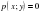 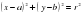 Числовые функции. (30 ч.)Функция. Независимая переменная. Зависимая переменная. Область определения функции. Естественная область определения функции. Область значений функции. Способы задания функции (аналитический, графический, табличный, словесный). Свойства функций (монотонность, ограниченность, выпуклость, наибольшее и наименьшее значения, непрерывность).Исследование функций: , , , , , , .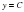 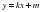 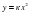 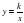 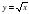 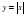 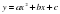 Чётные и нечётные функции. Алгоритм исследования функции на чётность. Графики чётной и нечётной функций.Степенная функция с натуральным показателем, её свойства и график. Степенная функция с отрицательным целым показателем, её свойства и график. Функция , её свойства и график.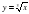 Прогрессии. (20 ч.)Числовая последовательность. Способы задания числовых последовательностей (аналитический, словесный, рекуррентный). Свойства числовых последовательностей. Арифметическая прогрессия. Формула n-го члена. Формула суммы членов конечной арифметической прогрессии. Характеристическое свойство.Геометрическая прогрессия. Формула n-го члена. Формула суммы членов конечной геометрической прогрессии. Характеристическое свойство. Прогрессии и банковские расчёты.Элементы комбинаторики, статистики и теории вероятностей. (20 ч.)Комбинаторные задачи. Правило умножения. Факториал. Перестановки.Группировка информации. Общий ряд данных. Кратность варианты измерения. Табличное представление информации. Частота варианты. Графическое представление информации. Полигон распределения данных.Гистограмма. Числовые характеристики данных измерения (размах, мода, среднее значение). Вероятность. Событие (случайное, достоверное, невозможное). Классическая вероятностная схема. Противоположные события. Несовместные события. Вероятность суммы двух событий. Вероятность противоположного события. Статистическая устойчивость. Статистическая вероятность.Обобщающее повторение. (23 часа).Календарно-тематическое планирование9 класс «Геометрия»4.Календарно-тематическое планирование9 класс «Алгебра»Рассмотренорук. МО ________И.А. Щербакова Протокол № __ от _______ 2022 г.СогласованоЗД НМР_______ С.К. Толстихина   «___» _________________ 2022 г.УтверждаюДиректор ________ Е.А. Пустовит Приказ № __ от _________ 2022 г.№ урокаТема урокаДата проведенияДата проведенияПланируемые результаты (в соответствии ФГОС)Планируемые результаты (в соответствии ФГОС)Планируемые результаты (в соответствии ФГОС)Дом.задание№ урокаТема урокаПланФактПредметныеМетапредметные УУДЛичностныеДом.заданиеПовторение 2 часа                                            Повторение 2 часа                                            Повторение 2 часа                                            Повторение 2 часа                                            Повторение 2 часа                                            Повторение 2 часа                                            Повторение 2 часа                                            1Повторение: Треугольники05.0905.09Классифицируют треугольники по признакам, определяют равные и подобные, производят расчет элементов.Регулятивные - работают по составленному плану, используют наряду с основными и дополнительные средства получения информации. Познавательные - сопоставляют и отбирают информацию, полученную из разных источников. Коммуникативные - умеют выполнять различные роли в группе, сотрудничают в совместном решении задач.Объясняют самому себе свои наиболее заметные достижения; проявляют познавательный интерес к изучению предмета, способам решения учебных задач; дают адекватную оценку и самооценку учебной деятельности; понимают причины успеха в учебной деятельности7222Повторение: Четырехугольники05.0905.09Классифицируют четырехугольники  по признакам, определяют равные элементы, проводят цепочки доказательств и  расчет элементов.Регулятивные - работают по составленному плану, используют наряду с основными и дополнительные средства получения информации. Познавательные - сопоставляют и отбирают информацию, полученную из разных источников. Коммуникативные - умеют выполнять различные роли в группе, сотрудничают в совместном решении задач.Объясняют самому себе свои отдельные ближайшие цели саморазвития; проявляют положительное отношение к урокам геометрии; понимают причины успеха в учебной деятельности; дают адекватную оценку и самооценку учебной деятельности; анализируют соответствие результатов требованиям конкретной учебной задачиВекторы (9 ч.)Векторы (9 ч.)Векторы (9 ч.)Векторы (9 ч.)Векторы (9 ч.)Векторы (9 ч.)Векторы (9 ч.)3Понятие вектора. Равенство векторов16.0916.09Изображают и обозначают векторы, находят равные векторы Регулятивные - определяют цель учебной деятельности с помощью учителя и самостоятельно, осуществляют поиск средств ее достижения. Познавательные - передают содержание в сжатом и развернутом виде. Коммуникативные - умеют оформлять мысли в устной и письменной речи с учетом ситуаций.Объясняют самому себе свои наиболее заметные достижения; проявляют познавательный интерес к изучению предмета, способам решения учебных задач; дают адекватную оценку и самооценку учебной деятельности; понимают причины успеха в учебной деятельности7474Откладывание вектора от данной точки 16.0916.09Откладывают от любой точки плоскости вектор, равный данному Регулятивные - работают по составленному плану, используют наряду с основными и дополнительные средства получения информации. Познавательные - сопоставляют и отбирают информацию, полученную из разных источников. Коммуникативные - умеют выполнять различные роли в группе, сотрудничают в совместном решении задач.Объясняют самому себе свои отдельные ближайшие цели саморазвития; проявляют положительное отношение к урокам математики; понимают причины успеха в учебной деятельности; дают адекватную оценку и самооценку учебной деятельности; анализируют соответствие результатов требованиям конкретной учебной задачи7595Сумма двух векторов Законы сложения векторов.23.0923.09Строят сумму и разность двух и более векторов, пользуются правилом треугольника, параллелограмма, многоугольникаРегулятивные - определяют цель учебной деятельности с помощью учителя и самостоятельно, осуществляют поиск средств ее достижения. Познавательные - передают содержание в сжатом и развернутом виде. Коммуникативные - умеют оформлять мысли в устной и письменной речи с учетом ситуаций.Проявляют познавательный интерес к изучению математики, способам решения учебных задач; дают позитивную оценку и самооценку учебной деятельности; адекватно воспринимают оценку учителя и сверстников; анализируют соответствие результатов требованиям конкретной учебной задачи6Сумма нескольких векторов. Вычитание векторов23.0923.09Строят разность векторов, противоположный векторРегулятивные - в диалоге с учителем совершенствуют критерии оценки и пользуются ими в ходе оценки и самооценки. Познавательные - преобразовывают модели с целью выявления общих законов, определяющих предметную область. Коммуникативные - умеют при необходимости отстаивать свою точку зрения, аргументируя ее.Проявляют познавательный интерес к изучению математики, способам решения учебных задач; дают позитивную оценку и самооценку учебной деятельности; адекватно воспринимают оценку учителя и сверстников; анализируют соответствие результатов требованиям конкретной учебной задачи7717Решение задач «Сложение и вычитание векторов»29.0929.09Строят сумму и разность двух и более векторов, пользуются правилом треугольника, параллелограмма, многоугольникаРегулятивные - определяют цель учебной деятельности с помощью учителя и самостоятельно, осуществляют поиск средств ее достижения. Познавательные - передают содержание в сжатом и развернутом виде. Коммуникативные - умеют оформлять мысли в устной и письменной речи с учетом ситуаций.Объясняют самому себе свои наиболее заметные достижения; проявляют познавательный интерес к изучению предмета, способам решения учебных задач; дают адекватную оценку и самооценку учебной деятельности; понимают причины успеха в учебной деятельности8Произведение вектора на число. 29.0929.09Знают свойства умножения вектора на число, умеют решать задачи на умножение вектора на числоРегулятивные - определяют цель учебной деятельности с помощью учителя и самостоятельно, осуществляют поиск средств ее достижения. Познавательные - передают содержание в сжатом и развернутом виде. Коммуникативные - умеют оформлять мысли в устной и письменной речи с учетом ситуаций.Объясняют самому себе свои наиболее заметные достижения; проявляют познавательный интерес к изучению предмета, способам решения учебных задач; дают адекватную оценку и самооценку учебной деятельности; понимают причины успеха в учебной деятельности7839Применение векторов к решению задач07.1007.10Решают задачи на применение законов сложения, вычитания векторов, умножения вектора на числоРегулятивные - работают по составленному плану, используют наряду с основными и дополнительные средства получения информации. Познавательные - самостоятельно предполагают, какая информация нужна для решения учебной задачи. Коммуникативные - умеют слушать других, пытаются принимать другую точку зрения, готовы изменить свою точку зрения.Проявляют познавательный интерес к изучению математики, способам решения учебных задач; дают позитивную оценку и самооценку учебной деятельности; адекватно воспринимают оценку учителя и сверстников; анализируют соответствие результатов требованиям конкретной учебной задачи10Средняя линия трапеции07.1007.10Знают, какой отрезок называется средней линией трапеции;  формулируют и доказывают теорему о средней линии трапецииРегулятивные - определяют цель учебной деятельности с помощью учителя и самостоятельно, осуществляют поиск средств ее достижения. Познавательные - передают содержание в сжатом и развернутом виде. Коммуникативные - умеют оформлять мысли в устной и письменной речи с учетом ситуаций.Объясняют самому себе свои наиболее заметные достижения; проявляют познавательный интерес к изучению предмета, способам решения учебных задач; дают адекватную оценку и самооценку учебной деятельности; понимают причины успеха в учебной деятельности79311Контрольная работа №1 по теме: «Векторы»14.1014.10Применяют полученные теоретические знания на практикеРегулятивные - определяют цель учебной деятельности с помощью учителя и самостоятельно, осуществляют поиск средств ее достижения. Познавательные - передают содержание в сжатом и развернутом виде. Коммуникативные - умеют оформлять мысли в устной и письменной речи с учетом ситуаций.Проявляют познавательный интерес к изучению математики, способам решения учебных задач; дают позитивную оценку и самооценку учебной деятельности; адекватно воспринимают оценку учителя и сверстников; анализируют соответствие результатов требованиям конкретной учебной задачиМетод координат (10 ч)Метод координат (10 ч)Метод координат (10 ч)Метод координат (10 ч)Метод координат (10 ч)Метод координат (10 ч)Метод координат (10 ч)12Координаты вектора. Разложение вектора по двум неколлинеарным векторам14.1014.10Определяют координаты точки плоскости; проводят операции над векторами, вычисляют длину и координаты вектора, угол между векторамиРегулятивные - в диалоге с учителем совершенствуют критерии оценки и пользуются ими в ходе оценки и самооценки. Познавательные - самостоятельно предполагают, какая информация нужна для решения учебной задачи. Коммуникативные - умеют слушать других, принимать другую точку зрения, готовы изменить свою точку зрения.Объясняют самому себе свои наиболее заметные достижения; проявляют положительное отношение к урокам математики, широкий интерес к новому учебному материалу, способам решения новых учебных задач, доброжелательное отношение к сверстникам; адекватно воспринимают оценку учителя92013Связь между координатами вектора и координатами его начала и конца21.1021.10Раскладывают вектор по двум неколлинеарным векторам, находят координаты вектора, выполняют действия над векторами, заданными координатамиРегулятивные - составляют план выполнения задач, решают проблемы творческого и поискового характера. Познавательные - самостоятельно предполагают, какая информация нужна для решения учебной задачи. Коммуникативные - умеют при необходимости отстаивать свою точку зрения, аргументируя ее.Проявляют познавательный интерес к изучению предмета, способам решения учебных задач; дают адекватную самооценку учебной деятельности; понимают причины успеха в учебной деятельности; анализируют соответствие результатов требованиям учебной задачи14Простейшие задачи в координатах. 21.1021.10Выводят формулы координат вектора через координаты его конца и начала координат середины отрезка, длины вектора и расстояния между двумя точкамиРегулятивные - составляют план выполнения задач, решают проблемы творческого и поискового характера. Познавательные - самостоятельно предполагают, какая информация нужна для решения учебной задачи. Коммуникативные - умеют взглянуть на ситуацию с иной позиции и договориться с людьми иных позиций.Объясняют самому себе свои отдельные ближайшие цели саморазвития; проявляют положительное отношение к урокам математики, широкий интерес к новому учебному материалу, способам решения новых учебных задач; доброжелательное отношение к сверстникам; адекватно воспринимают оценку учителя93415Решение задач по теме: «Метод координат»28.1028.10Решают задачи с помощью формул координат вектора, координат середины отрезка, длины вектора и расстояния между двумя точками.Регулятивные - работают по составленному плану, используют наряду с основными и дополнительные средства. Познавательные - записывают выводы в виде правил "если…, то…". Коммуникативные - умеют организовывать учебное взаимодействие в группе.Проявляют положительное отношение к урокам математики, широкий интерес к новому учебному материалу, способам решения новых учебных задач, доброжелательное отношение к сверстникам; адекватно воспринимают оценку учителя16Уравнение окружности. 28.1028.10Выводят уравнения окружности и прямой, строят окружность и прямые, заданные уравнениямиРегулятивные - работают по составленному плану, используют наряду с основными и дополнительные средства. Познавательные - сопоставляют и отбирают информацию, полученную из разных источников. Коммуникативные - умеют выполнять различные роли в группе, сотрудничают в совместном решении задачи.Проявляют познавательный интерес к изучению предмета, способам решения учебных задач; дают адекватную самооценку учебной деятельности; понимают причины успеха/неуспеха в учебной деятельности; анализируют соответствие результатов требованиям учебной задачи95917Уравнение прямой09.1109.1118Использование уравнений окружности и прямой при решении задач09.1109.11Решают задачи с использованием уравнений окружности и прямой97219Решение задач с использованием метода координат18.1118.11Записывают уравнения прямых и окружностей, используют уравнения при решении задач, строят окружности и прямые, заданные уравнениями.Регулятивные - определяют цель учебной деятельности с помощью учителя и самостоятельно, осуществляют поиск средств ее достижения. Познавательные - передают содержание в сжатом, выборочном и развернутом виде. Коммуникативные - умеют организовывать учебное взаимодействие в группе.Выражают положительное отношение к процессу познания; адекватно оценивают свою учебную деятельность; применяют правила делового сотрудничества20Решение задач с использованием метода координат18.1118.11Записывают уравнения прямых и окружностей, используют уравнения при решении задач, строят окружности и прямые, заданные уравнениями.Регулятивные - определяют цель учебной деятельности с помощью учителя и самостоятельно, осуществляют поиск средств ее достижения. Познавательные - передают содержание в сжатом, выборочном и развернутом виде. Коммуникативные - умеют организовывать учебное взаимодействие в группе.Выражают положительное отношение к процессу познания; адекватно оценивают свою учебную деятельность; применяют правила делового сотрудничества97721Контрольная работа №2 по теме: «Метод координат»25.1125.11Применяют полученные теоретические знания на практикеРегулятивные - понимают причины своего неуспеха и находят способы выхода из этой ситуации. Познавательные - передают содержание в сжатом или развернутом виде. Коммуникативные - умеют слушать других, принимать другую точку зрения, изменить свою точку зрения.Проявляют познавательный интерес к изучению предмета, оценивают свою учебную деятельность, применяют правила делового сотрудничестваСоотношения между сторонами и углами треугольника. Скалярное произведение векторов (14 ч)Соотношения между сторонами и углами треугольника. Скалярное произведение векторов (14 ч)Соотношения между сторонами и углами треугольника. Скалярное произведение векторов (14 ч)Соотношения между сторонами и углами треугольника. Скалярное произведение векторов (14 ч)Соотношения между сторонами и углами треугольника. Скалярное произведение векторов (14 ч)Соотношения между сторонами и углами треугольника. Скалярное произведение векторов (14 ч)Соотношения между сторонами и углами треугольника. Скалярное произведение векторов (14 ч)22Синус, косинус, тангенс. 25.1125.11Вычисляют синус, косинус, тангенс углов от 0 до 180,  доказывают основное тригонометрическое тождество, знают формулу для вычисления координат точкиРегулятивные - обнаруживают и формулируют учебную проблему совместно с учителем. Познавательные - сопоставляют и отбирают информацию, полученную из разных источников (справочники, Интернет). Коммуникативные - умеют понимать точку зрения другого, слушать друг друга.Проявляют устойчивый и широкий интерес к способам решения познавательных задач, положительное отношение к урокам математики, дают оценку результатов своей учебной деятельности101123Основное тригонометрическое тождество.02.1202.12Вычисляют синус, косинус, тангенс углов от 0 до 180,  доказывают основное тригонометрическое тождество, знают формулу для вычисления координат точкиРегулятивные - в диалоге с учителем совершенствуют критерии оценки и пользуются ими в ходе оценки и самооценки. Познавательные - записывают выводы в виде правил "если…, то…". Коммуникативные - умеют оформлять мысли в устной и письменной речи с учетом речевых ситуаций.Принимают и осваивают роль обучающегося; проявляют познавательный интерес к изучению предмета; дают адекватную оценку своей учебной деятельности24Формулы приведения. Формулы для вычисления координат точки02.1202.12Знают формулы приведения; формулу для вычисления координат точкиРегулятивные - в диалоге с учителем совершенствуют критерии оценки и пользуются ими в ходе оценки и самооценки. Познавательные - записывают выводы в виде правил «если …, то …». Коммуникативные - умеют оформлять свои мысли в устной и письменной речи с учетом речевых ситуаций.Объясняют отличия в оценках одной и той же ситуации разными людьми, принимают роль ученика, проявляют познавательный интерес к изучению предмета102125Теорема о площади треугольника. Поисково-исследовательский этап по проекту «Треугольники... они повсюду!!!»09.1209.12Доказывают теорему о площади треугольника, применяют теорему при решении задачРегулятивные - понимают причины своего неуспеха и находят способы выхода из этой ситуации. Познавательные - делают предположение об информации, которая нужна для решения учебной задачи. Коммуникативные - умеют критично относиться к своему мнению.Объясняют самому себе свои наиболее заметные достижения103926Теорема синусов09.1209.12Доказывают теорему синусов, применяют при решении задачРегулятивные - работают по составленному плану, используют основные и дополнительные средства (справочная литература, средства ИКТ). Познавательные - сопоставляют и отбирают информацию, полученную из разных источников (справочники, Интернет). Коммуникативные - умеют взглянуть на ситуацию с иной позиции и договориться с людьми иных позиций.Объясняют отличия в оценках одной и той же ситуации разными людьми, дают адекватную оценку результатам своей учебной деятельности, проявляют интерес к предмету27Теорема косинусов16.1216.12Применяют теоремы синусов и косинусов при решении задачРегулятивные - определяют цель учебной деятельности, осуществляют поиск средств ее достижения. Познавательные - передают содержание в сжатом, выборочном и развернутом виде. Коммуникативные - умеют принимать точку зрения другогоПроявляют устойчивый интерес к способам решения познавательных задач, положительное отношение к урокам математики105228Решение треугольников16.1216.12Решают задачи на использование теорем синусов и косинусовРегулятивные - пределяют цель учебной деятельности с помощью учителя и самостоятельно, осуществляют поиск средств ее достижения. Познавательные - сопоставляют и отбирают информацию, полученную из разных источников, записывают выводы в виде правил «если …, то …». Коммуникативные - умеют взглянуть на ситуацию с иной позиции и договориться с людьми иных позиций.Объясняют самому себе свои отдельные ближайшие цели саморазвития, проявляют интерес к изучению предмета, дают положительную оценку и самооценку результатам деятельности105829Измерительные работы. Трансляционно-оформительский этап по проекту «Треугольники... они повсюду!!!» 23.1223.12Проводят измерительные работы, основанные на использовании теорем синусов, и косинусовРегулятивные - работают по составленному плану, используют основные и дополнительные средства информации. Познавательные - передают содержание в сжатом, выборочном или развернутом виде. Коммуникативные - умеют при необходимости отстаивать свою точку зрения, аргументируя ее, подтверждая аргументы фактами.Объясняют самому себе свои наиболее заметные достижения; проявляют положительное отношение к урокам математики, широкий интерес к новому учебному материалу, способам решения новых учебных задач; доброжелательное отношение к сверстникам; дают адекватную оценку учебной деятельности30Решение задач по теме: «Соотношения между сторонами и углами треугольника»23.1223.12Пользуются теоремами синусов и косинусов при решении задач на решение треугольников, находят площади треугольника и параллелограмма через стороны и синус углаРегулятивные - определяют цель учебной деятельности с помощью учителя и самостоятельно, осуществляют поиск средств ее достижения. Познавательные - записывают выводы в виде правил "если..., то...". Коммуникативные - умеют организовывать учебное взаимодействие в группе.Объясняют самому себе свои наиболее заметные достижения; проявляют положительное отношение к урокам математики, широкий интерес к новому учебному материалу, способам решения новых учебных задач; доброжелательное отношение к сверстникам; дают адекватную оценку учебной деятельности107531Решение задач по теме: «Соотношения между сторонами и углами треугольника»13.0113.01Решают задачи, строят углы, вычисляют координаты точки с помощью синуса, косинуса и тангенса угла, вычисляют площадь треугольника по двум сторонам и углу между ними, решают треугольники; объясняют, что такое угол между векторами.Регулятивные - составляют план выполнения заданий совместно с учителем. Познавательные - записывают выводы в виде правил «если …, то …». Коммуникативные - умеют оформлять свои мысли в устной и письменной речи с учетом речевых ситуаций.Объясняют отличия в оценках одной и той же ситуации разными людьми, проявляют познавательный интерес к изучению предмета, дают адекватную оценку своей учебной деятельности102432Угол между векторами. Скалярное произведение векторов.13.0113.01Знают определение скалярного произведения векторов, условие перпендикулярности векторов.Регулятивные - определяют цель учебной деятельности, осуществляют поиск средства ее достижения. Познавательные - делают предположения об информации, которая нужна для решения учебной задачи. Коммуникативные - умеют отстаивать свою точку зрения, аргументируя ее, подтверждать аргументы фактами.Понимают необходимость учения, осваивают и принимают социальную роль обучающегося, дают адекватную оценку результатам своей учебной деятельности33Скалярное произведение векторов и его свойства20.0120.01Выражают скалярное произведение векторов в координатах, знают его свойства, умеют решать задачиРегулятивные - понимают причины своего неуспеха и находят способы выхода из этой ситуации. Познавательные - делают предположение об информации, которая нужна для решения учебной задачи. Коммуникативные - умеют критично относиться к своему мнению.Объясняют самому себе свои наиболее заметные достижения, проявляют познавательный интерес к изучению предмета, дают адекватную оценку результатов своей учебной деятельности102734Применение скалярного произведения векторов к решению задач. Организация проектной деятельности. Заключительный этап20.0120.01Знают определение скалярного произведения векторов, условие перпендикулярности векторов, выражают скалярное произведение в координатах, знают его свойстваРегулятивные - понимают причины своего неуспеха и находят способы выхода из этой ситуации. Познавательные - делают предположение об информации, которая нужна для решения учебной задачи. Коммуникативные - умеют критично относиться к своему мнению.Объясняют самому себе свои наиболее заметные достижения35Контрольная работа №3 по теме: «Соотношение между сторонами и углами треугольника»27.0127.01Применяют полученные теоретические знания на практикеРегулятивные - работают по составленному плану, используют основные и дополнительные средства получения информации. Познавательные - передают содержание в сжатом или развернутом виде. Коммуникативные - умеют отстаивать свою точку зрения, аргументируя ее, подтверждать аргументы фактами.Объясняют самому себе свои наиболее заметные достижения, проявляют познавательный интерес к изучению предмета, дают адекватную оценку результатов своей учебной деятельности1043Длина окружности и площадь круга (11 ч)Длина окружности и площадь круга (11 ч)Длина окружности и площадь круга (11 ч)Длина окружности и площадь круга (11 ч)Длина окружности и площадь круга (11 ч)Длина окружности и площадь круга (11 ч)Длина окружности и площадь круга (11 ч)36Правильный многоугольник. Поисково-исследовательский этап по проекту  «Геометрические паркеты»27.0127.01Знают определение правильного многоугольникаРегулятивные - работают по составленному плану, используют основные и дополнительные средства для получения информации (справочная литература, средства ИКТ). Познавательные - записываю выводы в виде правил «если …, то …». Коммуникативные - умеют отстаивать свою точку зрения, аргументируя ее.Дают положительную адекватную самооценку на основе заданных критериев успешности учебной деятельности, проявляют познавательный интерес к предмету37Окружность, описанная около правильного многоугольника03.0203.02Знают и применяют на практике теорему об окружности, описанной около правильного многоугольника.Регулятивные - составляют план выполнения заданий совместно с учителем. Познавательные - делают предположения об информации, которая нужна для решения предметной учебной задачи. Коммуникативные - понимают точку зрения другого.Проявляют положительное отношение к урокам математики, широкий интерес к способам решения новых учебных задач, понимают причины успеха в своей учебной деятельности104838Окружность, вписанная в правильный многоугольник.03.0203.02Знают и применяют на практике теорему об окружности, вписанной в правильный многоугольникРегулятивные - составляют план выполнения заданий совместно с учителем. Познавательные - передают содержание в сжатом, выборочном или развернутом виде. Коммуникативные - умеют отстаивать свою точку зрения, аргументируя ее, подтверждать аргументы фактами.Проявляют устойчивый и широкий интерес к способам решения познавательных задач, адекватно оценивают результаты своей учебной деятельности, осознают и принимают социальную роль ученика39Окружность, описанная около правильного многоугольника и вписанная в него10.0210.02Знают и применяют на практике теоремы об окружности, вписанной в правильный многоугольник; об окружности, описанной около правильного многоугольникаРегулятивные - определяют цель учебной деятельности, осуществляют поиск средств ее достижения. Познавательные - записывают выводы правил "если…, то…". Коммуникативные - организовывают учебное взаимодействие в группе.Объясняют самому себе свои отдельные ближайшие цели саморазвития, проявляют положительное отношение к урокам математики, дают самооценку результатов своей учебной деятельности104840Формулы для вычисления площади правильного многоугольника, его стороны и радиуса вписанной окружности10.0210.02Знают формулы для вычисления угла, площади и стороны правильного многоугольника и радиуса вписанной в него окружности, выводят их и применяют при решении задачРегулятивные - работают по составленному плану, используют основные и дополнительные средства для получения информации. Познавательные - передают содержание в сжатом, выборочном и развернутом виде. Коммуникативные - умеют отстаивать свою точку зрения, аргументируя ее, подтверждая фактами.Объясняют самому себе свои наиболее заметные достижения, проявляют познавательный интерес к изучению предмета, дают адекватную оценку результатов своей учебной деятельности41Построение правильных многоугольников17.0217.02Выводят и применяют при решении задач формулы площади. Строят правильные многоугольникиРегулятивные - В диалоге с учителем совершенствуют критерии оценки и пользуются ими в ходе оценки и самооценки. Познавательные - передают содержание в сжатом, выборочном или развернутом виде. Коммуникативные - умеют критично относиться к своему мнению.Проявляют познавательный интерес к изучению математики, способам решения учебных задач, дают позитивную оценку и самооценку учебной деятельности, адекватно воспринимают оценку учителя и сверстников, анализируют соответствие результатов требованиям учебной задачи104942Длина окружности. Трансляционно-оформительский этап по проекту «Геометрические паркеты»17.0217.02Знают формулы длины окружности и дуги окружности, применяют их при решении задачРегулятивные - работают по составленному плану, используют наряду с основными и дополнительные средства. Познавательные - сопоставляют и отбирают информацию, полученную из разных источников. Коммуникативные - умеют выполнять различные роли в группе, сотрудничать в совместном решении учебной задачи.Проявляют положительное отношение к урокам математики, широкий интерес к новому учебному материалу, способам решения новых учебных задач.доброжелательное отношение к сверстникам, адекватно воспринимают оценку учителя, понимают причины успеха в учебной деятельности43Площадь круга Площадь кругового сектора22.0222.02Знают формулы площади круга и кругового сектора, применяют их при решении задачРегулятивные - понимают причины своего неуспеха и находят способы выхода из этой ситуации. Познавательные - делают предположение об информации, которая нужна для решения учебной задачи. Коммуникативные - умеют критично относиться к своему мнению.Объясняют самому себе свои наиболее заметные достижения, проявляют познавательный интерес к изучению предмета, дают адекватную оценку результатов своей учебной деятельности108444Решение задач «Длина окружности. Площадь круга»22.0222.02Применяют формулы длины окружности и дуги окружности и формулы площади круга и кругового сектора при решении задачРегулятивные - понимают причины своего неуспеха и находят способы выхода из этой ситуации. Познавательные - делают предположение об информации, которая нужна для решения учебной задачи. Коммуникативные - умеют критично относиться к своему мнению.Объясняют самому себе свои наиболее заметные достижения112045Решение задач. Организация проектной деятельности. Заключительный этап03.0303.03Применяют формулы длины окружности и дуги окружности и формулы площади круга и кругового сектора при решении задачРегулятивные - составляют план выполнения задач, решают проблемы творческого и поискового характера. Познавательные - самостоятельно предполагают, какая информация нужна для решения учебной задачи. Коммуникативные - умеют взглянуть на ситуацию с иной позиции и договориться с людьми иных позиций.Проявляют устойчивый и широкий интерес к способам решения познавательных задач, положительное отношение к урокам математики, дают адекватную оценку результатов своей учебной деятельности112746Контрольная работа №4 по теме: «Длина окружности и площадь круга»03.0303.03Применяют полученные теоретические знания на практикеРегулятивные - определяют цель учебной деятельности, осуществляют поиск средства ее достижения. Познавательные - записывают выводы в виде правил «если …, то …». Коммуникативные - умеют выполнять различные роли в группе, сотрудничать в совместном решении задачи.Объясняют отличия в оценках одной и той же ситуации разными людьми, проявляют положительное отношение к урокам математики, дают положительную оценку и самооценку результатов учебной деятельностиДвижение (7 ч)Движение (7 ч)Движение (7 ч)Движение (7 ч)Движение (7 ч)Движение (7 ч)Движение (7 ч)47Отображение плоскости на себя. Понятие движения10.0310.03Объясняют, что такое отображение плоскости на себя, знают определение движения плоскостиРегулятивные - составляют план выполнения заданий совместно с учителем. Познавательные - строят предположения об информации, которая нужна для решения предметной учебной задачи. Коммуникативные - умеют отстаивать свою точку зрения, аргументируя ее, подтверждать аргументы фактами.Проявляют устойчивый и широкий интерес к способам решения познавательных задач, адекватно оценивают результаты своей учебной деятельности, осознают и принимают социальную роль ученика114848Симметрия. Поисково-исследовательский этап по проекту «В моде — геометрия!»10.0310.03Применяют свойства движений на практике; доказывают, что осевая и центральная симметрия являются движениями.Регулятивные - понимают причины своего неуспеха и находят способы выхода из этой ситуации. Познавательные - делают предположение об информации, которая нужна для решения учебной задачи. Коммуникативные - умеют критично относиться к своему мнению.Объясняют самому себе свои наиболее заметные достижения, проявляют познавательный интерес к изучению предмета, дают адекватную оценку результатов своей учебной деятельности 49Параллельный перенос. Поворот17.0317.03Объясняют, что такое параллельный перенос и поворот, доказывают, что параллельный перенос и поворот являются движениями плоскости.Регулятивные - понимают причины своего неуспеха и находят способы выхода из этой ситуации. Познавательные - делают предположение об информации, которая нужна для решения учебной задачи. Коммуникативные - умеют критично относиться к своему мнению.Объясняют самому себе свои наиболее заметные достижения115050Параллельный перенос. Поворот17.0317.03Строят образы фигур при симметриях, параллельном переносе и повороте. Решать задачи с применением движений.Регулятивные - составляют план выполнения задач, решения проблем творческого и поискового характера. Познавательные - передают содержание в сжатом, выборочном или развернутом виде. Коммуникативные - умеют слушать других, принимать другую точку зрения.Проявляют устойчивый и широкий интерес к способам решения познавательных задач, адекватно оценивают результаты своей учебной деятельности51Решение задач по теме: «Движения»22.0322.03Применяют теоремы, отражающие свойства различных видов движенийРегулятивные - работают по составленному плану, используют наряду с основными и дополнительные средства получения информации. Познавательные - сопоставляют и отбирают информацию, полученную из разных источников. Коммуникативные - умеют выполнять различные роли в группе, сотрудничают в совместном решении задач.Объясняют самому себе свои наиболее заметные достижения; проявляют познавательный интерес к изучению предмета, способам решения учебных задач; дают адекватную оценку и самооценку учебной деятельности; понимают причины успеха в учебной деятельности116052Решение задач по теме: «Движения»22.0322.03Решают задачи на комбинацию двух–трех видов движений; применяют свойства движений для решения прикладных задачРегулятивные - работают по составленному плану, используют наряду с основными и дополнительные средства получения информации. Познавательные - сопоставляют и отбирают информацию, полученную из разных источников. Коммуникативные - умеют выполнять различные роли в группе, сотрудничают в совместном решении задач.Объясняют самому себе свои отдельные ближайшие цели саморазвития; проявляют положительное отношение к урокам геометрии; понимают причины успеха в учебной деятельности; дают адекватную оценку и самооценку учебной деятельности; анализируют соответствие результатов требованиям конкретной учебной задачи53Контрольная работа №5 по теме: «Движения»07.0407.04Применяют полученные теоретические знания на практикеРегулятивные - работают по составленному плану, используют наряду с основными и дополнительные средства получения информации. Познавательные - сопоставляют и отбирают информацию, полученную из разных источников. Коммуникативные - умеют выполнять различные роли в группе, сотрудничают в совместном решении задач.Объясняют самому себе свои отдельные ближайшие цели саморазвития; проявляют положительное отношение к урокам геометрии; понимают причины успеха в учебной деятельности; дают адекватную оценку и самооценку учебной деятельности; анализируют соответствие результатов требованиям конкретной учебной задачи1165Начальные сведения из стереометрии (4 ч)Начальные сведения из стереометрии (4 ч)Начальные сведения из стереометрии (4 ч)Начальные сведения из стереометрии (4 ч)Начальные сведения из стереометрии (4 ч)Начальные сведения из стереометрии (4 ч)Начальные сведения из стереометрии (4 ч)54Предмет стереометрии. Многогранники07.0407.04Знают предмет стереометрии; основные фигуры в пространстве; понятие многогранника,выпуклые и невыпуклые многогранникиРегулятивные - определяют цель учебной деятельности с помощью учителя и самостоятельно, осуществляют поиск средств ее достижения. Познавательные - передают содержание в сжатом и развернутом виде. Коммуникативные - умеют оформлять мысли в устной и письменной речи с учетом ситуаций.Объясняют самому себе свои наиболее заметные достижения; проявляют познавательный интерес к изучению предмета, способам решения учебных задач; дают адекватную оценку и самооценку учебной деятельности; понимают причины успеха в учебной деятельности117255Призма. Параллелепипед. Свойства параллелепипеда14.0414.04Знают понятие призма, параллелепипед и их основные элементы; свойства параллелепипедаРегулятивные - работают по составленному плану, используют наряду с основными и дополнительные средства получения информации. Познавательные - сопоставляют и отбирают информацию, полученную из разных источников. Коммуникативные - умеют выполнять различные роли в группе, сотрудничают в совместном решении задач.Объясняют самому себе свои отдельные ближайшие цели саморазвития; проявляют положительное отношение к урокам математики; понимают причины успеха в учебной деятельности; дают адекватную оценку и самооценку учебной деятельности; анализируют соответствие результатов требованиям конкретной учебной задачи56Тела вращения.  Цилиндр. Конус.14.0414.04Знают тела вращения и их элементы, решают задачи на расчет элементов фигур.П: Обрабатывают информацию и передают ее устным, письменным, графическим и символьным способамиР: Критически оценивают полученный ответ, осуществляют самоконтроль, проверяя ответ на соответствие условиюК: Проектируют и формируют учебное сотрудничество с учителем и сверстникамиОсознают роль ученика, осваивают личностный смысл учениятест57Сфера. шар21.0421.04Знают тела вращения и их элементы, решают задачи на расчет элементов фигур.П: Находят в учебниках, в т.ч. используя ИКТ, достоверную информацию, необходимую для решения задачР: Оценивают степень и способы достижения цели в учебных ситуациях, исправляют ошибки с помощью учителяК: С достаточной полнотой и точностью выражают свои мысли посредством письменной речиСоздают образ целостного мировоззрения при решении математических задачОб аксиомах геометрии (1 ч.)Об аксиомах геометрии (1 ч.)Об аксиомах геометрии (1 ч.)Об аксиомах геометрии (1 ч.)Об аксиомах геометрии (1 ч.)Об аксиомах геометрии (1 ч.)Об аксиомах геометрии (1 ч.)58Об аксиомах геометрии 21.0421.04Получают сведения о системе аксиом планиметрии, аксиоматическом методе.П: Применяют полученные знания  при решении различного вида задачР: Прилагают волевые усилия и преодолевают трудности и препятствия на пути достижения целейК: Дают адекватную оценку своему мнениюДемонстрируют мотивацию к познавательной деятельноститестПовторение (10 ч.)Повторение (10 ч.)Повторение (10 ч.)Повторение (10 ч.)Повторение (10 ч.)Повторение (10 ч.)Повторение (10 ч.)59Треугольники. Признаки равенства треугольников22.0422.04Доказывают равенство, используя признаки равенстваП: Применяют полученные знания  при решении различного вида задачР: Планируют алгоритм выполнения задания, корректируют работу по ходу выполнения с помощью учителя и ИКТ средствК: Предвидят появление конфликтов при наличии различных точек зрения. Принимают точку зрения другогоПроявляют познавательную активность, творчество. Адекватно оценивают результаты работы с помощью критериев оценки60Подобие треугольников22.0422.04Доказывают подобие треугольников, рассчитывают неизвестные элементыП: Находят в учебниках, в т.ч. используя ИКТ, достоверную информацию, необходимую для решения задачР: Оценивают степень и способы достижения цели в учебных ситуациях, исправляют ошибки с помощью учителяК: С достаточной полнотой и точностью выражают свои мысли посредством письменной речиОсуществляют выбор действий в однозначных и неоднозначных ситуациях, комментируют  и оценивают свой выбортест61Параллельные прямые28.0428.04Доказывают параллельность прямых, вычисляют углы при данных прямыхП: Применяют полученные знания  при решении различного вида задачР: Планируют алгоритм выполнения задания, корректируют работу по ходу выполнения с помощью учителя и ИКТ средствК: Предвидят появление конфликтов при наличии различных точек зрения. Принимают точку зрения другогоПроявляют мотивацию к познавательной деятельности при решении задач с практическим содержаниемтест62Четырехугольники28.0428.04Решают задачи с использованием свойств данных фигурП: Восстанавливают предметную ситуацию, описанную в задаче, переформулируют условие, извлекать необходимую информациюР: Оценивают степень и способы достижения цели в учебных ситуациях, исправляют ошибки с помощью учителяК: Верно используют в устной и письменной речи математические термины. Различают в речи собеседника аргументы и фактыПроявляют мотивацию к познавательной деятельности при решении задач с практическим содержанием63Площади05.0505.05Вычисляют площади фигурП: Владеют смысловым чтениемР: Выбирают действия в соответствии с поставленной задачей и условиями ее реализации, самостоятельно оценивают результатК: Отстаивают свою точку зрения, подтверждают фактамиОсваивают культуру работы с учебником, поиска информациитест64Секущие и касательные05.0505.05Рассчитывают отрезки хорд, касательных.П: Применяют полученные знания  при решении различного вида задачР: Прилагают волевые усилия и преодолевают трудности и препятствия на пути достижения целейК: Дают адекватную оценку своему мнениюОсваивают культуру работы с учебником, поиска информации65Окружность. Вписанный угол12.0512.05Решают задачи на расчет центральных и вписанных угловП: Владеют смысловым чтениемР: Выбирают действия в соответствии с поставленной задачей и условиями ее реализации, самостоятельно оценивают результатК: Отстаивают свою точку зрения, подтверждают фактамиОсваивают культуру работы с учебником, поиска информациитест66Вписанные и описанные четырехугольники12.0512.05Решают задачи с применением свойств вписанных и описанных четырехугольниковП: Применяют полученные знания  при решении различного вида задачР: Самостоятельно контролируют своё время и управляют имК: С достаточной полнотой и точностью выражают свои мысли посредством письменной речиАдекватно оценивают результаты работы с помощью критериев оценки67Итоговая диагностика19.0519.05Решают задачи курса основной школыП: Применяют полученные знания  при решении различного вида задачР: Прилагают волевые усилия и преодолевают трудности и препятствия на пути достижения целейК: Дают адекватную оценку своему мнениюОсваивают культуру работы с учебником, поиска информациитест68Итоговая работа19.0519.05Решают задачи курса основной школыП: Восстанавливают предметную ситуацию, описанную в задаче, переформулируют условие, извлекать необходимую информациюР: Оценивают степень и способы достижения цели в учебных ситуациях, исправляют ошибки с помощью учителяК: Верно используют в устной и письменной речи математические термины. Различают в речи собеседника аргументы и фактыОсваивают культуру работы с учебником, поиска информации24.Тема урокаДата проведенияДата проведенияПланируемые результаты (в соответствии ФГОС)Планируемые результаты (в соответствии ФГОС)Планируемые результаты (в соответствии ФГОС)Планируемые результаты (в соответствии ФГОС)Дом.задание24.Тема урокаПланФактПредметныеМетапредметные УУДМетапредметные УУДЛичностныеДом.заданиеПовторение материала 8 класса 3 часа                                           Повторение материала 8 класса 3 часа                                           Повторение материала 8 класса 3 часа                                           Повторение материала 8 класса 3 часа                                           Повторение материала 8 класса 3 часа                                           Повторение материала 8 класса 3 часа                                           Повторение материала 8 класса 3 часа                                           Повторение материала 8 класса 3 часа                                           1Повторение. Квадратные и линейные уравнения, их решение.05.0905.09Решать линейные и квадратные уравнения, выполнять действия с обыкновенными и десятичными дробями.  Применять формулы корней квадратного уравнения,  алгоритм решения линейного                уравнения.Решать линейные и квадратные уравнения, выполнять действия с обыкновенными и десятичными дробями.  Применять формулы корней квадратного уравнения,  алгоритм решения линейного                уравнения.К: Учитывать разные мнения и стремиться к координации различных позиций в сотрудничестве; контролировать действия партнёра.Р: Вносить необходимые коррективы в действие после его завершения на основе учёта характера сделанных ошибок; различать способ и результат действия.П:Ориентироваться на разнообразие способов решения задач. Строить речевое высказывание в устной и письменной форме.Готовность к выбору жизненного пути в соответствии с собственными интересами и возможностями. 2Повторение. Действия с алгебраическими дробями05.0905.09Выполнять действия с алгебраическими дробями, с действительными  числами.Выполнять действия с алгебраическими дробями, с действительными  числами.К: Учитывать разные мнения и стремиться к координации различных позиций в сотрудничестве; контролировать действия партнёра.Р: Вносить необходимые коррективы в действие после его завершения на основе учёта характера сделанных ошибок; различать способ и результат действия.П:Ориентироваться на разнообразие способов решения задач. Строить речевое высказывание в устной и письменной форме.Формирование познавательных интересов, интеллектуальных и творческих способностей учащихся. 3Повторение. Действия с алгебраическими дробями09.0909.09Выполнять действия с алгебраическими дробями, с действительными  числами.Выполнять действия с алгебраическими дробями, с действительными  числами.К: Учитывать разные мнения и стремиться к координации различных позиций в сотрудничестве; контролировать действия партнёра.Р: Вносить необходимые коррективы в действие после его завершения на основе учёта характера сделанных ошибок; различать способ и результат действия.П:Ориентироваться на разнообразие способов решения задач. Строить речевое высказывание в устной и письменной форме.Формирование познавательных интересов, интеллектуальных и творческих способностей учащихся. Готовность к выбору жизненного пути в соответствии с собственными интересами и возможностями.Глава 1. Неравенства и система неравенств.  (20 часов)Глава 1. Неравенства и система неравенств.  (20 часов)Глава 1. Неравенства и система неравенств.  (20 часов)Глава 1. Неравенства и система неравенств.  (20 часов)Глава 1. Неравенства и система неравенств.  (20 часов)Глава 1. Неравенства и система неравенств.  (20 часов)Глава 1. Неравенства и система неравенств.  (20 часов)Глава 1. Неравенства и система неравенств.  (20 часов)4Линейные и квадратные неравенства.09.0909.09Решать квадратные неравенства, используя графики квадратичной функции. Применять алгоритм решения квадратного неравенства, правила равносильных преобразований неравенств, понятия частные , общие решения неравенства.Решать квадратные неравенства, используя графики квадратичной функции. Применять алгоритм решения квадратного неравенства, правила равносильных преобразований неравенств, понятия частные , общие решения неравенства.К: Учитывать разные мнения и стремиться к координации различных позиций в сотрудничестве; контролировать действия партнёра.Р: Различать способ и результат действия. Оценивать правильность выполнения действия на уровне адекватной ретроспективной оценки.П: Владеть общим приёмом решения задач. Проводить сравнение и классификацию по заданным критериям.Умение самостоятельно ставить цели, выбирать и создавать алгоритмы для решения учебных математических проблем;1.105Линейные и квадратные неравенства.12.0912.09Решать квадратные неравенства, используя графики квадратичной функции. Применять алгоритм решения квадратного неравенства, правила равносильных преобразований неравенств, понятия частные , общие решения неравенства.Решать квадратные неравенства, используя графики квадратичной функции. Применять алгоритм решения квадратного неравенства, правила равносильных преобразований неравенств, понятия частные , общие решения неравенства.К: Учитывать разные мнения и стремиться к координации различных позиций в сотрудничестве; контролировать действия партнёра.Р: Различать способ и результат действия. Оценивать правильность выполнения действия на уровне адекватной ретроспективной оценки.П: Владеть общим приёмом решения задач. Проводить сравнение и классификацию по заданным критериям.Умение самостоятельно ставить цели, выбирать и создавать алгоритмы для решения учебных математических проблем;1.126Квадратные неравенства.12.0912.09 Решать квадратные неравенства, используя графики квадратичной функции. Знать алгоритм решения квадратного неравенства Решать квадратные неравенства, используя графики квадратичной функции. Знать алгоритм решения квадратного неравенстваК: Контролировать действия партнёра. Договариваться и приходить к общему решению в совместной деятельности, в том числе в ситуации столкновения интересов.Р: Различать способ и результат действия. Оценивать правильность выполнения действия на уровне адекватной ретроспективной оценки.П: Владеть общим приёмом решения задач. Использовать поиск необходимой информации для выполнения заданий с использованием учебной литературыОбъясняют самому себе свои наиболее заметные достижения, дают адекватную оценку результатам своей учебной деятельности, проявляют познавательный интерес к изучению предмета7Квадратные неравенства.15.0915.09 Решать квадратные неравенства, используя графики квадратичной функции. Знать алгоритм решения квадратного неравенства Решать квадратные неравенства, используя графики квадратичной функции. Знать алгоритм решения квадратного неравенстваК: Контролировать действия партнёра. Договариваться и приходить к общему решению в совместной деятельности, в том числе в ситуации столкновения интересов.Р: Различать способ и результат действия. Оценивать правильность выполнения действия на уровне адекватной ретроспективной оценки.П: Владеть общим приёмом решения задач. Использовать поиск необходимой информации для выполнения заданий с использованием учебной литературыОбъясняют самому себе свои наиболее заметные достижения, дают адекватную оценку результатам своей учебной деятельности, проявляют познавательный интерес к изучению предмета1.208Квадратные неравенства.15.0915.09 Решать квадратные неравенства, используя графики квадратичной функции. Знать алгоритм решения квадратного неравенства Решать квадратные неравенства, используя графики квадратичной функции. Знать алгоритм решения квадратного неравенстваК: Контролировать действия партнёра. Договариваться и приходить к общему решению в совместной деятельности, в том числе в ситуации столкновения интересов.Р: Различать способ и результат действия. Оценивать правильность выполнения действия на уровне адекватной ретроспективной оценки.П: Владеть общим приёмом решения задач. Использовать поиск необходимой информации для выполнения заданий с использованием учебной литературыОбъясняют самому себе свои наиболее заметные достижения, дают адекватную оценку результатам своей учебной деятельности, проявляют познавательный интерес к изучению предмета9Рациональные неравенства.19.0919.09Применять правила равносильного преобразования  неравенств.  Решать дробно – рациональные неравенства методом интервалов.Применять правила равносильного преобразования  неравенств.  Решать дробно – рациональные неравенства методом интервалов.К: Контролировать действия партнёра.П:Ориентироваться на разнообразие способов решения задач. Строить речевое высказывание в письменной форме..использовать приобретенные знания и умения в практической деятельности и повседневной жизни для моделирования практических ситуаций и исследования построенных моделей 2.310Рациональные неравенства. 19.0919.09Применять правила равносильного преобразования  неравенств.  Решать дробно – рациональные неравенства методом интервалов.Применять правила равносильного преобразования  неравенств.  Решать дробно – рациональные неравенства методом интервалов.П: Восстанавливают предметную ситуацию, описанную в задаче, переформулируют условие, извлекать необходимую информациюР: Оценивают степень и способы достижения цели в учебных ситуациях, исправляют ошибки с помощью учителяК: Верно используют в устной и письменной речи математические термины. Различают в речи собеседника аргументы и фактыумение контролировать процесс и результат учебной математической деятельности2.511Рациональные неравенства. Самостоятельная работа.22.0922.09Решать неравенства ах2+вх+с< >0 на основе свойств квадратичной функции.Решать неравенства ах2+вх+с< >0 на основе свойств квадратичной функции.умение ясно, точно, грамотно излагать свои мысли в устной и письменной речи, понимать смысл поставленной задачи, выстраивать аргументацию.12Рациональные неравенства. Самостоятельная работа.22.0922.09Решать неравенства ах2+вх+с< >0 на основе свойств квадратичной функции и метода интервалов.Решать неравенства ах2+вх+с< >0 на основе свойств квадратичной функции и метода интервалов.П: Владеть общим приёмом решения задач. Строить речевое высказывание в устной и письменной форме.К: Учитывать разные способы решения и стремиться к координации различных позиций;Р: Вносить необходимые коррективы в действие после его завершения на основе учёта характера сделанных ошибок; различать способ и результатов действия.Формирование познавательных интересов, интеллектуальных и творческих способностей учащихся. Готовность к выбору жизненного пути в соответствии с собственными интересами и возможностями.2.1013Рациональные неравенства. Самостоятельная работа.26.0926.09Решать неравенства ах2+вх+с< >0 на основе свойств квадратичной функции и метода интервалов.Решать неравенства ах2+вх+с< >0 на основе свойств квадратичной функции и метода интервалов.П: Владеют смысловым чтениемР: Выбирают действия в соответствии с поставленной задачей и условиями ее реализации, самостоятельно оценивают результатК: Отстаивают свою точку зрения, подтверждают фактамиОсваивают культуру работы с учебником, поиска информации14Множества и операции над ними. Самостоятельная работа.26.0926.09Применять  понятия множества и подмножества.  Задавать множества, находить пересечения и объединения множеств.Применять  понятия множества и подмножества.  Задавать множества, находить пересечения и объединения множеств.П: Применяют полученные знания  при решении различного вида задачР: Прилагают волевые усилия и преодолевают трудности и препятствия на пути достижения целейК: Дают адекватную оценку своему мнениюОсваивают культуру работы с учебником, поиска информации3.215Система рациональных неравенств.29.0929.09Применять способы решения систем рациональных неравенств.Решать системы линейных и квадратных неравенств.Применять способы решения систем рациональных неравенств.Решать системы линейных и квадратных неравенств.П: Восстанавливают предметную ситуацию, описанную в задаче, переформулируют условие, извлекать необходимую информациюР: Оценивают степень и способы достижения цели в учебных ситуациях, исправляют ошибки с помощью учителяК: Верно используют в устной и письменной речи математические термины. Различают в речи собеседника аргументы и фактыумение контролировать процесс и результат учебной математической деятельностиформирование коммуникативной компетентности в общении и сотрудничестве со сверстниками, старшими и младшими в образовательной, общественно полезной, учебно-исследовательской, творческой и других видах деятельности16Система рациональных неравенств.29.0929.09Применять способы решения систем рациональных неравенств.Решать системы линейных и квадратных неравенств.Применять способы решения систем рациональных неравенств.Решать системы линейных и квадратных неравенств.П: Владеют смысловым чтениемР: Выбирают действия в соответствии с поставленной задачей и условиями ее реализации, самостоятельно оценивают результатК: Отстаивают свою точку зрения, подтверждают фактамиОсваивают культуру работы с учебником, поиска информации4.517Система рациональных неравенств.03.1003.10Применять способы решения систем рациональных неравенств.Решать системы линейных и квадратных неравенств.Применять способы решения систем рациональных неравенств.Решать системы линейных и квадратных неравенств.П: Применяют полученные знания  при решении различного вида задачР: Прилагают волевые усилия и преодолевают трудности и препятствия на пути достижения целейК: Дают адекватную оценку своему мнениюОсваивают культуру работы с учебником, поиска информации18Система рациональных неравенств.03.1003.10Применять способы решения систем рациональных неравенств.Решать системы линейных и квадратных неравенств.Применять способы решения систем рациональных неравенств.Решать системы линейных и квадратных неравенств.К: Учитывать различные мнения и стремиться к координации различных позиций в сотрудничестве.Контролировать действия партнёра.Р: Учитывать правило в планировании и контроле способа решения. Вносить необходимые коррективы в действие после его завершения на основе учёта характера сделанных ошибок.П: Владеть общим приёмом решения задач. Проводить сравнение, сериацию и классификацию по заданным критериям.формирование ответственного отношения к учению, готовности и способности обучающихся к саморазвитию и самообразованию на основе мотивации к обучению и познанию, выбору дальнейшего образования на базе ориентировки в мире профессий и профессиональных предпочтений, осознанному построению индивидуальной образовательной траектории с учётом устойчивых познавательных интересов4.719Система рациональных неравенств.06.1006.10Применять способы решения систем рациональных неравенств.Решать системы линейных и квадратных неравенств.Применять способы решения систем рациональных неравенств.Решать системы линейных и квадратных неравенств.П: Применяют полученные знания  при решении различного вида задачР: Планируют алгоритм выполнения задания, корректируют работу по ходу выполнения с помощью учителя и ИКТ средствК: Предвидят появление конфликтов при наличии различных точек зрения. Принимают точку зрения другогоПроявляют познавательную активность, творчество. Адекватно оценивают результаты работы с помощью критериев оценки20Обобщение по теме: «Неравенства и система неравенств»Самостоятельная работа.06.1006.10Решение неравенства ах2+вх+с< >0 на основе свойств квадратичной функции, Система линейных неравенств.Решение неравенства ах2+вх+с< >0 на основе свойств квадратичной функции, Система линейных неравенств.П: Находят в учебниках, в т.ч. используя ИКТ, достоверную информацию, необходимую для решения задачР: Оценивают степень и способы достижения цели в учебных ситуациях, исправляют ошибки с помощью учителяК: С достаточной полнотой и точностью выражают свои мысли посредством письменной речиОсуществляют выбор действий в однозначных и неоднозначных ситуациях, комментируют  и оценивают свой выбор4.3321Обобщение по теме: «Неравенства и система неравенств»Самостоятельная работа.10.1010.10Решение неравенства ах2+вх+с< >0 на основе свойств квадратичной функции, Система линейных неравенств.Решение неравенства ах2+вх+с< >0 на основе свойств квадратичной функции, Система линейных неравенств.П: Применяют полученные знания  при решении различного вида задачР: Планируют алгоритм выполнения задания, корректируют работу по ходу выполнения с помощью учителя и ИКТ средствК: Предвидят появление конфликтов при наличии различных точек зрения. Принимают точку зрения другогоПроявляют мотивацию к познавательной деятельности при решении задач с практическим содержанием22Обобщение по теме: «Неравенства и система неравенств»Самостоятельная работа.10.1010.10Решение неравенства ах2+вх+с< >0 на основе свойств квадратичной функции, Система линейных неравенств.Решение неравенства ах2+вх+с< >0 на основе свойств квадратичной функции, Система линейных неравенств.П: Восстанавливают предметную ситуацию, описанную в задаче, переформулируют условие, извлекать необходимую информациюР: Оценивают степень и способы достижения цели в учебных ситуациях, исправляют ошибки с помощью учителяК: Верно используют в устной и письменной речи математические термины. Различают в речи собеседника аргументы и фактыПроявляют мотивацию к познавательной деятельности при решении задач с практическим содержанием4.3523Контрольная работа по теме:                        «Неравенства и система неравенств»13.1013.10Проверка уровня теоретических знаний и  умений решать задачи по теме.Проверка уровня теоретических знаний и  умений решать задачи по теме.П: Владеют смысловым чтениемР: Выбирают действия в соответствии с поставленной задачей и условиями ее реализации, самостоятельно оценивают результатК: Отстаивают свою точку зрения, подтверждают фактамиОсваивают культуру работы с учебником, поиска информацииГлава 2. Системы уравнений. (20 часов)Глава 2. Системы уравнений. (20 часов)Глава 2. Системы уравнений. (20 часов)Глава 2. Системы уравнений. (20 часов)Глава 2. Системы уравнений. (20 часов)Глава 2. Системы уравнений. (20 часов)Глава 2. Системы уравнений. (20 часов)Глава 2. Системы уравнений. (20 часов)24Основные понятия. Анализ контрольной работы.13.1013.10Иметь понятия о решении  уравнений с двумя переменными, его графиках;  знать равносильные  преобразования уравнений с двумя переменными.Иметь понятия о решении  уравнений с двумя переменными, его графиках;  знать равносильные  преобразования уравнений с двумя переменными.П: Применяют полученные знания  при решении различного вида задачР: Прилагают волевые усилия и преодолевают трудности и препятствия на пути достижения целейК: Дают адекватную оценку своему мнениюОсваивают культуру работы с учебником, поиска информации5.225Основные понятия.17.1017.10 Строить графики у=ах+в, у=к/х+а у=ах2+вх+с,у=√х+в, у=(х-а)2+(у-в)2,, записывать Е(f), D(f). Строить графики у=ах+в, у=к/х+а у=ах2+вх+с,у=√х+в, у=(х-а)2+(у-в)2,, записывать Е(f), D(f).П: Владеют смысловым чтениемР: Выбирают действия в соответствии с поставленной задачей и условиями ее реализации, самостоятельно оценивают результатК: Отстаивают свою точку зрения, подтверждают фактамиОсваивают культуру работы с учебником, поиска информации26Основные понятия.17.1017.10Применять определение системы уравнений, знать алгоритм графического решения системы уравнений. Решать графически системы уравнений, определять количество решений.Применять определение системы уравнений, знать алгоритм графического решения системы уравнений. Решать графически системы уравнений, определять количество решений.П: Применяют полученные знания  при решении различного вида задачР: Самостоятельно контролируют своё время и управляют имК: С достаточной полнотой и точностью выражают свои мысли посредством письменной речиАдекватно оценивают результаты работы с помощью критериев оценки5.1127Методы решения систем уравнений.20.1020.10Применять алгоритм метода подстановки;  использовать графики при решении систем уравнений.Применять алгоритм метода подстановки;  использовать графики при решении систем уравнений.П: Применяют полученные знания  при решении различного вида задачР: Планируют алгоритм выполнения задания, корректируют работу по ходу выполнения с помощью учителя и ИКТ средствК: Предвидят появление конфликтов при наличии различных точек зрения. Принимают точку зрения другогоПроявляют познавательную активность, творчество. Адекватно оценивают результаты работы с помощью критериев оценки28Методы решения систем уравнений.20.1020.10Применять алгоритм метода подстановки;  использовать графики при решении систем уравнений.Применять алгоритм метода подстановки;  использовать графики при решении систем уравнений.П: Находят в учебниках, в т.ч. используя ИКТ, достоверную информацию, необходимую для решения задачР: Оценивают степень и способы достижения цели в учебных ситуациях, исправляют ошибки с помощью учителяК: С достаточной полнотой и точностью выражают свои мысли посредством письменной речиОсуществляют выбор действий в однозначных и неоднозначных ситуациях, комментируют  и оценивают свой выбор6.1029Методы решения систем уравнений.23.1023.10Использовать алгоритм решения  методом алгебраического сложения ; объяснять изученные положения на самостоятельно подобранных конкретных примерах.Использовать алгоритм решения  методом алгебраического сложения ; объяснять изученные положения на самостоятельно подобранных конкретных примерах.К: Учитывать разные мнения и стремиться к координации различных позиций в сотрудничестве.Р: Вносить необходимые коррективы в действие после его завершения на основе учёта характера сделанных ошибок.П: Владеть общим приёмом решения задач. Ориентироваться на разнообразие способов решения задач..формирование коммуникативной компетентности в общении и сотрудничестве со сверстниками, старшими и младшими в образовательной, общественно полезной, учебно-исследовательской, творческой и других видах деятельностииспользовать приобретенные знания и умения в практической деятельности и повседневной жизни для моделирования практических ситуаций и исследования построенных моделей с использованием 30Методы решения систем уравнений.23.1023.10Использовать алгоритм решения  методом алгебраического сложения ; объяснять изученные положения на самостоятельно подобранных конкретных примерах.Использовать алгоритм решения  методом алгебраического сложения ; объяснять изученные положения на самостоятельно подобранных конкретных примерах.К: Учитывать разные мнения и стремиться к координации различных позиций в сотрудничестве.Р: Вносить необходимые коррективы в действие после его завершения на основе учёта характера сделанных ошибок.П: Владеть общим приёмом решения задач. Ориентироваться на разнообразие способов решения задач..формирование коммуникативной компетентности в общении и сотрудничестве со сверстниками, старшими и младшими в образовательной, общественно полезной, учебно-исследовательской, творческой и других видах деятельностииспользовать приобретенные знания и умения в практической деятельности и повседневной жизни для моделирования практических ситуаций и исследования построенных моделей с использованием 6.1331Методы решения систем уравнений27.1027.10Использовать алгоритм решения  методом алгебраического сложения ; объяснять изученные положения на самостоятельно подобранных конкретных примерах.Использовать алгоритм решения  методом алгебраического сложения ; объяснять изученные положения на самостоятельно подобранных конкретных примерах.К: Учитывать разные мнения и стремиться к координации различных позиций в сотрудничестве.Р: Вносить необходимые коррективы в действие после его завершения на основе учёта характера сделанных ошибок.П: Владеть общим приёмом решения задач. Ориентироваться на разнообразие способов решения задач..формирование коммуникативной компетентности в общении и сотрудничестве со сверстниками, старшими и младшими в образовательной, общественно полезной, учебно-исследовательской, творческой и других видах деятельностииспользовать приобретенные знания и умения в практической деятельности и повседневной жизни для моделирования практических ситуаций и исследования построенных моделей с использованием 32Методы решения систем уравнений.27.1027.10Применять алгоритм решения  методом  введения новых переменных.; объяснять изученные положения на самостоятельно подобранных конкретных примерах.Применять алгоритм решения  методом  введения новых переменных.; объяснять изученные положения на самостоятельно подобранных конкретных примерах.К: Контролировать действия партнёра.Р: Учитывать правило в планировании и контроле способа решения.П: Строить речевое высказывание в устной и письменной форме.умение ясно, точно, грамотно излагать свои мысли в устной и письменной речи, понимать смысл поставленной задачи, выстраивать аргументацию, приводить примеры и контрпримеры6.1733Методы решения систем уравнений.07.1107.11Применять алгоритм решения  методом  введения новых переменных.; объяснять изученные положения на самостоятельно подобранных конкретных примерах.Применять алгоритм решения  методом  введения новых переменных.; объяснять изученные положения на самостоятельно подобранных конкретных примерах.К: Контролировать действия партнёра.Р: Учитывать правило в планировании и контроле способа решения.П: Строить речевое высказывание в устной и письменной форме.умение ясно, точно, грамотно излагать свои мысли в устной и письменной речи, понимать смысл поставленной задачи, выстраивать аргументацию, приводить примеры и контрпримеры34Методы решения систем уравнений.07.1107.11Применять алгоритм решения  методом  введения новых переменных.; объяснять изученные положения на самостоятельно подобранных конкретных примерах. Решать рациональные неравенства и системы рациональных неравенствПрименять алгоритм решения  методом  введения новых переменных.; объяснять изученные положения на самостоятельно подобранных конкретных примерах. Решать рациональные неравенства и системы рациональных неравенствК: Контролировать действия партнёра.Р: Учитывать правило в планировании и контроле способа решения.П: Строить речевое высказывание в устной и письменной форме.умение ясно, точно, грамотно излагать свои мысли в устной и письменной речи, понимать смысл поставленной задачи, выстраивать аргументацию, приводить примеры и контрпримеры6.2235Системы уравнений как математические модели реальных ситуаций.10.1110.11Составить математические модели реальных ситуаций и работать с составленной моделью;   приводить примеры, подбирать аргументы, формулировать выводы.Составить математические модели реальных ситуаций и работать с составленной моделью;   приводить примеры, подбирать аргументы, формулировать выводы.К: Контролировать действия партнёра.Р: Учитывать правило в планировании и контроле способа решения.П: Строить речевое высказывание в устной и письменной форме.умение ясно, точно, грамотно излагать свои мысли в устной и письменной речи, понимать смысл поставленной задачи, выстраивать аргументацию, приводить примеры и контрпримеры36Системы уравнений как математические модели реальных ситуаций.10.1110.11Составить математические модели реальных ситуаций и работать с составленной моделью;   приводить примеры, подбирать аргументы, формулировать выводы.Составить математические модели реальных ситуаций и работать с составленной моделью;   приводить примеры, подбирать аргументы, формулировать выводы.К: Учитывать разные способы решения и стремиться к координации различных позиций;Р: Воспроизводить изученную информацию с заданной степенью свёрнутости.П: Владеть общим приёмом решения задач. Строить речевое высказывание в письменной форме.умение контролировать процесс и результат учебной математической деятельностиумение ясно, точно, грамотно излагать свои мысли в устной и письменной речи, понимать смысл поставленной задачи, выстраивать аргументацию, приводить примеры и контрпримеры7.137Системы уравнений как математические модели реальных ситуаций.14.1114.11Составить математические модели реальных ситуаций и работать с составленной моделью;   приводить примеры, подбирать аргументы, формулировать выводы.Составить математические модели реальных ситуаций и работать с составленной моделью;   приводить примеры, подбирать аргументы, формулировать выводы.К: Учитывать разные способы решения и стремиться к координации различных позиций;Р: Воспроизводить изученную информацию с заданной степенью свёрнутости.П: Владеть общим приёмом решения задач. Строить речевое высказывание в письменной форме.умение контролировать процесс и результат учебной математической деятельностиумение ясно, точно, грамотно излагать свои мысли в устной и письменной речи, понимать смысл поставленной задачи, выстраивать аргументацию, приводить примеры и контрпримеры38Системы уравнений как математические модели реальных ситуаций.14.1114.11Составить математические модели реальных ситуаций и работать с составленной моделью;   приводить примеры, подбирать аргументы, формулировать выводы.Составить математические модели реальных ситуаций и работать с составленной моделью;   приводить примеры, подбирать аргументы, формулировать выводы.К: Учитывать разные способы решения и стремиться к координации различных позиций;Р: Воспроизводить изученную информацию с заданной степенью свёрнутости.П: Владеть общим приёмом решения задач. Строить речевое высказывание в письменной форме.умение контролировать процесс и результат учебной математической деятельностиумение ясно, точно, грамотно излагать свои мысли в устной и письменной речи, понимать смысл поставленной задачи, выстраивать аргументацию, приводить примеры и контрпримеры7.1239Системы уравнений как математические модели реальных ситуаций.17.1117.11Составить математические модели реальных ситуаций и работать с составленной моделью;   приводить примеры, подбирать аргументы, формулировать выводы.Составить математические модели реальных ситуаций и работать с составленной моделью;   приводить примеры, подбирать аргументы, формулировать выводы.К: Учитывать разные способы решения и стремиться к координации различных позиций;Р: Воспроизводить изученную информацию с заданной степенью свёрнутости.П: Владеть общим приёмом решения задач. Строить речевое высказывание в письменной форме.умение контролировать процесс и результат учебной математической деятельностиумение ясно, точно, грамотно излагать свои мысли в устной и письменной речи, понимать смысл поставленной задачи, выстраивать аргументацию, приводить примеры и контрпримеры40Системы уравнений как математические модели реальных ситуаций.17.1117.11Составить математические модели реальных ситуаций и работать с составленной моделью;   приводить примеры, подбирать аргументы, формулировать выводы.Составить математические модели реальных ситуаций и работать с составленной моделью;   приводить примеры, подбирать аргументы, формулировать выводы.К: Учитывать разные способы решения и стремиться к координации различных позиций;Р: Воспроизводить изученную информацию с заданной степенью свёрнутости.П: Владеть общим приёмом решения задач. Строить речевое высказывание в письменной форме.умение контролировать процесс и результат учебной математической деятельностиумение ясно, точно, грамотно излагать свои мысли в устной и письменной речи, понимать смысл поставленной задачи, выстраивать аргументацию, приводить примеры и контрпримеры7.1541Системы уравнений как математические модели реальных ситуаций.21.1121.11Составить математические модели реальных ситуаций и работать с составленной моделью;   приводить примеры, подбирать аргументы, формулировать выводы.Составить математические модели реальных ситуаций и работать с составленной моделью;   приводить примеры, подбирать аргументы, формулировать выводы.К: Контролировать действия партнёра.Р: Учитывать правило в планировании и контроле способа решения.П: Владеть общим приёмом решения задач. Строить речевое высказывание в устной и письменной форме.формирование ответственного отношения к учению, готовности и способности обучающихся к саморазвитию и самообразованию на основе мотивации к обучению и познанию, выбору дальнейшего образования на базе ориентировки в мире профессий и профессиональных предпочтений, осознанному построению индивидуальной образовательной траектории с учётом устойчивых познавательных интересов42Обобщающий урок по теме: «Системы уравнений».21.1121.11Составлять математические модели реальных ситуаций и работать с составленной моделью; применять методы  решения систем уравнений.Составлять математические модели реальных ситуаций и работать с составленной моделью; применять методы  решения систем уравнений.К: Контролировать действия партнёра.Р: Учитывать правило в планировании и контроле способа решения.П: Владеть общим приёмом решения задач. Строить речевое высказывание в устной и письменной форме.формирование ответственного отношения к учению, готовности и способности обучающихся к саморазвитию и самообразованию на основе мотивации к обучению и познанию, выбору дальнейшего образования на базе ориентировки в мире профессий и профессиональных предпочтений, осознанному построению индивидуальной образовательной траектории с учётом устойчивых познавательных интересов7.2443Контрольная работа по теме: «Системы уравнений».24.1124.11Контроль умения составлять математические модели реальных ситуаций и работать с составленной моделью; применять методы  решения систем уравнений.Контроль умения составлять математические модели реальных ситуаций и работать с составленной моделью; применять методы  решения систем уравнений.К: Контролировать действия партнёра.Р: Учитывать правило в планировании и контроле способа решения.П: Владеть общим приёмом решения задач. Строить речевое высказывание в устной и письменной форме.формирование ответственного отношения к учению, готовности и способности обучающихся к саморазвитию и самообразованию на основе мотивации к обучению и познанию, выбору дальнейшего образования на базе ориентировки в мире профессий и профессиональных предпочтений, осознанному построению индивидуальной образовательной траектории с учётом устойчивых познавательных интересовГлава 3. Числовые функции.  (30 часов)Глава 3. Числовые функции.  (30 часов)Глава 3. Числовые функции.  (30 часов)Глава 3. Числовые функции.  (30 часов)Глава 3. Числовые функции.  (30 часов)Глава 3. Числовые функции.  (30 часов)Глава 3. Числовые функции.  (30 часов)Глава 3. Числовые функции.  (30 часов)44 Определение   числовой функции.  Область определения. Область значений функции..24.1124.11Находить область определения функции и область значения функцииНаходить область определения функции и область значения функцииР: Осуществлять итоговый и пошаговый контроль по результату. Вносить необходимые коррективы в действие после его завершения на основе учёта характера сделанных ошибок.П: Проводить сравнение, сериацию и классификацию по заданным критериям. Анализировать условия и требования задач.использовать приобретенные знания и умения в практической деятельности и повседневной жизни для моделирования практических ситуаций и исследования построенных моделей с использованием 8.245 Определение   числовой функции.  Область определения. Область значений функции..28.1128.11Находить область определения функции и область значения функцииНаходить область определения функции и область значения функцииР: Осуществлять итоговый и пошаговый контроль по результату. Вносить необходимые коррективы в действие после его завершения на основе учёта характера сделанных ошибок.П: Проводить сравнение, сериацию и классификацию по заданным критериям. Анализировать условия и требования задач.использовать приобретенные знания и умения в практической деятельности и повседневной жизни для моделирования практических ситуаций и исследования построенных моделей с использованием 46Кусочно -заданная функция.28.1128.11Строить графики кусочно -заданных функций, читать графики,Строить графики кусочно -заданных функций, читать графики,Р: Осуществлять итоговый и пошаговый контроль по результату. Вносить необходимые коррективы в действие после его завершения на основе учёта характера сделанных ошибок.П: Проводить сравнение, сериацию и классификацию по заданным критериям. Анализировать условия и требования задач.использовать приобретенные знания и умения в практической деятельности и повседневной жизни для моделирования практических ситуаций и исследования построенных моделей с использованием 9.347Кусочно -заданная функция.01.1201.12знать алгоритм записи свойств функции.знать алгоритм записи свойств функции.Р: Осуществлять итоговый и пошаговый контроль по результату. Вносить необходимые коррективы в действие после его завершения на основе учёта характера сделанных ошибок.П: Проводить сравнение, сериацию и классификацию по заданным критериям. Анализировать условия и требования задач.использовать приобретенные знания и умения в практической деятельности и повседневной жизни для моделирования практических ситуаций и исследования построенных моделей с использованием 10.248Решение упражнений на числовые функции.01.1201.12Строить графики функций, читать графики,знать алгоритм записи свойств функции.Строить графики функций, читать графики,знать алгоритм записи свойств функции.Р: Осуществлять итоговый и пошаговый контроль по результату. Вносить необходимые коррективы в действие после его завершения на основе учёта характера сделанных ошибок.П: Проводить сравнение, сериацию и классификацию по заданным критериям. Анализировать условия и требования задач.использовать приобретенные знания и умения в практической деятельности и повседневной жизни для моделирования практических ситуаций и исследования построенных моделей с использованием 10.249Способы задания функции.05.1205.12Применять при задании функции различные способы: аналитический, графический, табличный, словесный; отбирать и структурировать материал; проводить анализ данного задания, аргументировать решения, презентовать решение.Применять при задании функции различные способы: аналитический, графический, табличный, словесный; отбирать и структурировать материал; проводить анализ данного задания, аргументировать решения, презентовать решение.К: Учитывать разные способы решения и стремиться к координации различных позиций;Р: Воспроизводить изученную информацию с заданной степенью свёрнутости.П: Владеть общим приёмом решения задач. Строить речевое высказывание в письменной форме.умение контролировать процесс и результат учебной математической деятельностиумение ясно, точно, грамотно излагать свои мысли в устной и письменной речи, понимать смысл поставленной задачи, выстраивать аргументацию, приводить примеры и контрпримеры50Способы задания функции.Самостоятельная работа.05.1205.12Применять при задании функции различные способы: аналитический, графический, табличный, словесный; отбирать и структурировать материал; проводить анализ данного задания, аргументировать решения, презентовать решение.Применять при задании функции различные способы: аналитический, графический, табличный, словесный; отбирать и структурировать материал; проводить анализ данного задания, аргументировать решения, презентовать решение.К: Учитывать разные способы решения и стремиться к координации различных позиций;Р: Воспроизводить изученную информацию с заданной степенью свёрнутости.П: Владеть общим приёмом решения задач. Строить речевое высказывание в письменной форме.умение контролировать процесс и результат учебной математической деятельностиумение ясно, точно, грамотно излагать свои мысли в устной и письменной речи, понимать смысл поставленной задачи, выстраивать аргументацию, приводить примеры и контрпримеры10.1251Свойства функции.  08.1208.12Иметь представления о свойствах функции: монотонности, наибольшем и наименьшем значении функции, ограниченности, выпуклости и непрерывности;  исследовать функции на монотонность, наибольшее и наименьшее значение, ограниченность, выпуклость, непрерывность; аргументировано отвечать на вопросы.Иметь представления о свойствах функции: монотонности, наибольшем и наименьшем значении функции, ограниченности, выпуклости и непрерывности;  исследовать функции на монотонность, наибольшее и наименьшее значение, ограниченность, выпуклость, непрерывность; аргументировано отвечать на вопросы.Р: Осуществлять итоговый и пошаговый контроль по результату. Вносить необходимые коррективы в действие после его завершения на основе учёта характера сделанных ошибок.П: Проводить сравнение, сериацию и классификацию по заданным критериям. Анализировать условия и требования задач.использовать приобретенные знания и умения в практической деятельности и повседневной жизни для моделирования практических ситуаций и исследования построенных моделей с использованием 52Свойства функции.  08.1208.12Иметь представления о свойствах функции: монотонности, наибольшем и наименьшем значении функции, ограниченности, выпуклости и непрерывности;  исследовать функции на монотонность, наибольшее и наименьшее значение, ограниченность, выпуклость, непрерывность; аргументировано отвечать на вопросы.Иметь представления о свойствах функции: монотонности, наибольшем и наименьшем значении функции, ограниченности, выпуклости и непрерывности;  исследовать функции на монотонность, наибольшее и наименьшее значение, ограниченность, выпуклость, непрерывность; аргументировано отвечать на вопросы.П: Обрабатывают информацию и передают ее устным, письменным и символьным способамиР: Выделяют и осознают то, что уже усвоено и что еще подлежит усвоениюК: Формулируют собственное мнение и позицию, задают вопросы, слушают собеседникаПроявляют мотивацию к познавательной деятельности при решении задач с практическим содержанием11.453Свойство функций. Чтение графиков функций.12.1212.12 Выполнять построение графиков функций и записывать их свойства. Выполнять построение графиков функций и записывать их свойства.К:  Дают адекватную оценку своему мнениюР:  Критически оценивают полученный ответ, осуществляют самоконтроль, проверяя ответ на соответствие условию П:  Обрабатывают информацию и передают ее устным, графическим, письменным и символьным способами .Осваивают культуру работы с учебником, поиска информации54Свойство функций. Чтение графиков функций.12.1212.12 Выполнять построение графиков функций и записывать их свойства. Выполнять построение графиков функций и записывать их свойства.П: Владеют смысловым чтением. Представляют информацию в разных формах (текст, графика, символы)Р: Оценивают степень и способы достижения цели в учебных ситуациях, исправляют ошибки с помощью учителяК: Приводят аргументы в пользу своей точки зрения, подтверждают ее фактамиОсваивают культуру работы с учебником, поиска информации11.2055Четные и нечетные функции.  15.1215.12Иметь представления о понятии четной и нечетной функции, об алгоритме исследования функции на четность и нечетностьИметь представления о понятии четной и нечетной функции, об алгоритме исследования функции на четность и нечетностьП: Устанавливают аналогии для понимания закономерностей, используют их в решении задачР: Исследуют ситуации, требующие оценки действия в соответствии с поставленной задачейК: Отстаивают свою точку зрения, подтверждают фактамиАдекватно оценивают результаты работы с помощью критериев оценки56Четные и нечетные функции.  15.1215.12Иметь представления о понятии четной и нечетной функции, об алгоритме исследования функции на четность и нечетностьИметь представления о понятии четной и нечетной функции, об алгоритме исследования функции на четность и нечетностьК:  Своевременно оказывают необходимую взаимопомощь сверстникамР:  Самостоятельно составляют алгоритм деятельности при решении учебной задачиП:  Представляют информацию в разных формах (текст, графика, символы)Проявляют интерес к креативной деятельности, активности при подготовке иллюстраций изучаемых понятий 12.657Четные и нечетные функции.  19.1219.12Иметь представления о понятии четной и нечетной функции, об алгоритме исследования функции на четность и нечетностьИметь представления о понятии четной и нечетной функции, об алгоритме исследования функции на четность и нечетностьП: Обрабатывают информацию и передают ее устным, письменным и графическим способамиР: Исследуют ситуации, требующие оценки действия в соответствии с поставленной задачейК: Своевременно оказывают необходимую взаимопомощь сверстникамАдекватно оценивают результаты работы с помощью критериев оценки58Четные и нечетные функции.  19.1219.12Иметь представления о понятии четной и нечетной функции, об алгоритме исследования функции на четность и нечетностьИметь представления о понятии четной и нечетной функции, об алгоритме исследования функции на четность и нечетностьП: Устанавливают аналогии для понимания закономерностей, используют их в решении задачР: Самостоятельно составляют алгоритм деятельности при решении учебной задачиК: Сотрудничают с одноклассниками при решении задач; умеют выслушать оппонента. Формулируют выводыДемонстрируют мотивацию к познавательной деятельности12.2159Подготовка к контрольной работе по теме: «Числовые функции»22.1222.12Строить графики функций, исследовать функции на четность и нечетностьСтроить графики функций, исследовать функции на четность и нечетностьП: Находят в учебниках, в т.ч. используя ИКТ, достоверную информацию, необходимую для решения задачР: Исследуют ситуации, требующие оценки действия в соответствии с поставленной задачейК: Приводят аргументы в пользу своей точки зрения, подтверждают ее фактамиОсознают роль ученика, осваивают личностный смысл учения60Подготовка к контрольной работе по теме: «Числовые функции»22.1222.12Строить графики функций, исследовать функции на четность и нечетностьСтроить графики функций, исследовать функции на четность и нечетностьП: Осуществляют сравнение, извлекают необходимую информацию, переформулируют условие, строят логическую цепочкуР: Работая по плану, сверяют свои действия с целью, вносят корректировкиК: Сотрудничают с одноклассниками при решении задач; умеют выслушать оппонента. Формулируют выводыСоздают образ целостного мировоззрения при решении математических задач13.261Контрольная работа по теме: «Числовые функции, способы их задания и свойства».12.0112.01Строить графики функций, исследовать функции на четность и нечетностьСтроить графики функций, исследовать функции на четность и нечетностьП: Осуществляют сравнение, извлекают необходимую информацию, переформулируют условие, строят логическую цепочкуР: Работая по плану, сверяют свои действия с целью, вносят корректировкиК: Сотрудничают с одноклассниками при решении задач; умеют выслушать оппонента. Формулируют выводыДемонстрируют мотивацию к познавательной деятельности12.362Функции у=хn, где n N, их свойства и графики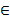 12.0112.01Иметь представление о понятии степенной функции с натуральным показателем, о свойствах и графике функцииИметь представление о понятии степенной функции с натуральным показателем, о свойствах и графике функцииП: Обрабатывают информацию и передают ее устным, письменным и символьным способамиР: Выделяют и осознают то, что уже усвоено и что еще подлежит усвоениюК: Формулируют собственное мнение и позицию, задают вопросы, слушают собеседникаПроявляют интерес к креативной деятельности, активности при подготовке иллюстраций изучаемых понятий 63Функции у=хn, где n N, их свойства и графики16.0116.01Иметь представление о понятии степенной функции с натуральным показателем, о свойствах и графике функцииИметь представление о понятии степенной функции с натуральным показателем, о свойствах и графике функцииК:  Дают адекватную оценку своему мнениюР:  Критически оценивают полученный ответ, осуществляют самоконтроль, проверяя ответ на соответствие условию П:  Обрабатывают информацию и передают ее устным, графическим, письменным и символьным способами .Проявляют мотивацию к познавательной деятельности при решении задач с практическим содержанием12.764Функции у=хn, где n N, их свойства и графики16.0116.01Иметь представление о понятии степенной функции с натуральным показателем, о свойствах и графике функцииИметь представление о понятии степенной функции с натуральным показателем, о свойствах и графике функцииП: Владеют смысловым чтением. Представляют информацию в разных формах (текст, графика, символы)Р: Оценивают степень и способы достижения цели в учебных ситуациях, исправляют ошибки с помощью учителяК: Приводят аргументы в пользу своей точки зрения, подтверждают ее фактамиОсваивают культуру работы с учебником, поиска информации65Функции у=хn, где n N, их свойства и графики19.0119.01Иметь представление о понятии степенной функции с натуральным показателем, о свойствах и графике функцииИметь представление о понятии степенной функции с натуральным показателем, о свойствах и графике функцииП: Устанавливают аналогии для понимания закономерностей, используют их в решении задачР: Исследуют ситуации, требующие оценки действия в соответствии с поставленной задачейК: Отстаивают свою точку зрения, подтверждают фактамиОсваивают культуру работы с учебником, поиска информации12.2066Функции у=х, где n N, их свойства и графики19.0119.01Определять графики функции с четным и нечетным показателем, оформлять решения, количество решений по графику.Определять графики функции с четным и нечетным показателем, оформлять решения, количество решений по графику.К:  Своевременно оказывают необходимую взаимопомощь сверстникамР:  Самостоятельно составляют алгоритм деятельности при решении учебной задачиП:  Представляют информацию в разных формах (текст, графика, символы)Адекватно оценивают результаты работы с помощью критериев оценки67Функции у=х, где n N, их свойства и графики23.0123.01Иметь представления о понятии степенной функции с отрицательным целым показателем, о свойствах и графике функции; уметь строить графики степенных функций с любым показателем степени; читать свойства функции по её графику.Иметь представления о понятии степенной функции с отрицательным целым показателем, о свойствах и графике функции; уметь строить графики степенных функций с любым показателем степени; читать свойства функции по её графику.П: Обрабатывают информацию и передают ее устным, письменным и графическим способамиР: Исследуют ситуации, требующие оценки действия в соответствии с поставленной задачейК: Своевременно оказывают необходимую взаимопомощь сверстникамПроявляют интерес к креативной деятельности, активности при подготовке иллюстраций изучаемых понятий 13.768Решение уравнений и неравенств графическим способом. Самостоятельная работа.23.0123.01Применять алгоритмы графического решения уравнений, неравенств, систем уравнений.Применять алгоритмы графического решения уравнений, неравенств, систем уравнений.П: Устанавливают аналогии для понимания закономерностей, используют их в решении задачР: Самостоятельно составляют алгоритм деятельности при решении учебной задачиК: Сотрудничают с одноклассниками при решении задач; умеют выслушать оппонента. Формулируют выводыАдекватно оценивают результаты работы с помощью критериев оценки69Функция у=, её свойства и график.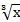 26.0126.01Строить график и описывать свойства элементарной функции, владеть навыками самоанализа и самоконтроляСтроить график и описывать свойства элементарной функции, владеть навыками самоанализа и самоконтроляП: Находят в учебниках, в т.ч. используя ИКТ, достоверную информацию, необходимую для решения задачР: Исследуют ситуации, требующие оценки действия в соответствии с поставленной задачейК: Приводят аргументы в пользу своей точки зрения, подтверждают ее фактамиДемонстрируют мотивацию к познавательной деятельности14.570Функция у=, её свойства и график.Самостоятельная работа.26.0126.01П: Обрабатывают информацию и передают ее устным, письменным и символьным способамиР: Выделяют и осознают то, что уже усвоено и что еще подлежит усвоениюК: Формулируют собственное мнение и позицию, задают вопросы, слушают собеседникаОсваивают культуру работы с учебником, поиска информации71Как построить график у=mf(x), если известен график функции у=f((x).30.0130.01Строитьграфик у=mf(x),если известен график функции у=f((x).Строитьграфик у=mf(x),если известен график функции у=f((x).К:  Дают адекватную оценку своему мнениюР:  Критически оценивают полученный ответ, осуществляют самоконтроль, проверяя ответ на соответствие условию П:  Обрабатывают информацию и передают ее устным, графическим, письменным и символьным способами .Понимают обсуждаемую информацию, смысл данной информации в собственной жизни14.1072Обобщение по теме: «Степенная функция с натуральным и целым показателем.»30.0130.01Строить график и описывать свойства элементарной функции.Строить график и описывать свойства элементарной функции.П: Владеют смысловым чтением. Представляют информацию в разных формах (текст, графика, символы)Р: Оценивают степень и способы достижения цели в учебных ситуациях, исправляют ошибки с помощью учителяК: Приводят аргументы в пользу своей точки зрения, подтверждают ее фактамиСоздают образ целостного мировоззрения при решении математических задач73Контрольная работа по теме: «Степенная функция с натуральным и целым показателем»02.0202.02Строить график и описывать свойства элементарной функции, владеть навыками самоанализа и самоконтроля.Строить график и описывать свойства элементарной функции, владеть навыками самоанализа и самоконтроля.П: Устанавливают аналогии для понимания закономерностей, используют их в решении задачР: Исследуют ситуации, требующие оценки действия в соответствии с поставленной задачейК: Отстаивают свою точку зрения, подтверждают фактамиОсознают роль ученика, осваивают личностный смысл учения15.2Глава 4. Прогрессии. (20 часов)Глава 4. Прогрессии. (20 часов)Глава 4. Прогрессии. (20 часов)Глава 4. Прогрессии. (20 часов)Глава 4. Прогрессии. (20 часов)Глава 4. Прогрессии. (20 часов)Глава 4. Прогрессии. (20 часов)Глава 4. Прогрессии. (20 часов)74Определение числовой последовательности.02.0202.02Применять  определения числовой последовательности, её способы задания; уметь задавать числовую последовательность аналитически, словесно, рекуррентно; привести примеры числовых последовательностейПрименять  определения числовой последовательности, её способы задания; уметь задавать числовую последовательность аналитически, словесно, рекуррентно; привести примеры числовых последовательностейК:  Своевременно оказывают необходимую взаимопомощь сверстникамР:  Самостоятельно составляют алгоритм деятельности при решении учебной задачиП:  Представляют информацию в разных формах (текст, графика, символы)Осваивают культуру работы с учебником, поиска информации75Числовые последовательности и способы её задания. Самостоятельная работа.06.0206.02Находить  по формуле члены последовательности; составлять формулу п-го члена последовательности по первым членам последовательности.Находить  по формуле члены последовательности; составлять формулу п-го члена последовательности по первым членам последовательности.П: Обрабатывают информацию и передают ее устным, письменным и графическим способамиР: Исследуют ситуации, требующие оценки действия в соответствии с поставленной задачейК: Своевременно оказывают необходимую взаимопомощь сверстникамПроявляют познавательную активность, творчество15.1076Числовые последовательности и их свойства.06.0206.02Находить  по формуле члены последовательности; составлять формулу п-го члена последовательности по первым членам последовательности, доказывать и применять свойство монотонности числовых  последовательностей.Находить  по формуле члены последовательности; составлять формулу п-го члена последовательности по первым членам последовательности, доказывать и применять свойство монотонности числовых  последовательностей.П: Устанавливают аналогии для понимания закономерностей, используют их в решении задачР: Самостоятельно составляют алгоритм деятельности при решении учебной задачиК: Сотрудничают с одноклассниками при решении задач; умеют выслушать оппонента. Формулируют выводыПроявляют познавательную активность, творчество77Числовые последовательности и их свойства.09.0209.02Находить  по формуле члены последовательности; составлять формулу п-го члена последовательности по первым членам последовательности, доказывать и применять свойство монотонности числовых  последовательностей.Находить  по формуле члены последовательности; составлять формулу п-го члена последовательности по первым членам последовательности, доказывать и применять свойство монотонности числовых  последовательностей.П: Находят в учебниках, в т.ч. используя ИКТ, достоверную информацию, необходимую для решения задачР: Исследуют ситуации, требующие оценки действия в соответствии с поставленной задачейК: Приводят аргументы в пользу своей точки зрения, подтверждают ее фактамиПонимают обсуждаемую информацию, смысл данной информации в собственной жизни16.578Арифметическая прогрессия.09.0209.02Иметь представление о правиле задания арифметической прогрессии; знать правила и формулу nИметь представление о правиле задания арифметической прогрессии; знать правила и формулу nП: Осуществляют сравнение, извлекают необходимую информацию, переформулируют условие, строят логическую цепочкуР: Работая по плану, сверяют свои действия с целью, вносят корректировкиК: Сотрудничают с одноклассниками при решении задач; умеют выслушать оппонента. Формулируют выводыПонимают обсуждаемую информацию, смысл данной информации в собственной жизни79Арифметическая прогрессия.13.0213.02Иметь представление о правиле задания арифметической прогрессии; знать правила и формулу nИметь представление о правиле задания арифметической прогрессии; знать правила и формулу nП: Осуществляют сравнение, извлекают необходимую информацию, переформулируют условие, строят логическую цепочкуР: Работая по плану, сверяют свои действия с целью, вносят корректировкиК: Сотрудничают с одноклассниками при решении задач; умеют выслушать оппонента. Формулируют выводыПроявляют познавательную активность, творчество17.280Арифметическая прогрессия. Самостоятельная работа.13.0213.02Иметь представление о правиле задания арифметической прогрессии; знать правила и формулу nИметь представление о правиле задания арифметической прогрессии; знать правила и формулу nП: Обрабатывают информацию и передают ее устным, письменным и графическим способамиР: Исследуют ситуации, требующие оценки действия в соответствии с поставленной задачейК: Своевременно оказывают необходимую взаимопомощь сверстникамАдекватно оценивают результаты работы с помощью критериев оценки81Формула суммы членов  конечной арифметической прогрессии.16.0216.02Применять формулу суммы членов конечной арифметической прогрессии; уметь применять формулы при решении задач.Применять формулу суммы членов конечной арифметической прогрессии; уметь применять формулы при решении задач.П:Обрабатывают информацию и передают ее устным, письменным и графическим способамиР: Работая по плану, сверяют свои действия с целью, вносят корректировкиК: Формулируют собственное мнение и позицию, задают вопросы, слушают собеседникаОсваивают культуру работы с учебником, поиска информации17.582Формула суммы членов  конечной арифметической прогрессии. Самостоятельная работа.16.0216.02Применять формулу суммы членов конечной арифметической прогрессии; уметь применять формулы при решении задач.Применять формулу суммы членов конечной арифметической прогрессии; уметь применять формулы при решении задач.П:Находят в учебниках, в т.ч. используя ИКТ, достоверную информацию, необходимую для решения задачР: Исследуют ситуации, требующие оценки действия в соответствии с поставленной задачейК: Своевременно оказывают необходимую взаимопомощь сверстникамПонимают обсуждаемую информацию, смысл данной информации в собственной жизни83Формула суммы членов  конечной арифметической прогрессии. Самостоятельная работа.20.0220.02Применять формулу суммы членов конечной арифметической прогрессии; уметь применять формулы при решении задач.Применять формулу суммы членов конечной арифметической прогрессии; уметь применять формулы при решении задач.П:Находят в учебниках, в т.ч. используя ИКТ, достоверную информацию, необходимую для решения задачР: Исследуют ситуации, требующие оценки действия в соответствии с поставленной задачейК: Своевременно оказывают необходимую взаимопомощь сверстникамПонимают обсуждаемую информацию, смысл данной информации в собственной жизни18.184Характеристическое свойство арифметической прогрессии.  Самостоятельная работа.20.0220.02Находить  среднего арифметическое,   применять характеристическое свойство арифметической прогрессии в задачах.Находить  среднего арифметическое,   применять характеристическое свойство арифметической прогрессии в задачах.П:Находят в учебниках, в т.ч. используя ИКТ, достоверную информацию, необходимую для решения задачР: Исследуют ситуации, требующие оценки действия в соответствии с поставленной задачейК: Своевременно оказывают необходимую взаимопомощь сверстникамПонимают обсуждаемую информацию, смысл данной информации в собственной жизни85Геометрическая прогрессия.27.0227.02Использовать  определение, правило задания геометрической прогрессии и формулы nИспользовать  определение, правило задания геометрической прогрессии и формулы nП:Находят в учебниках, в т.ч. используя ИКТ, достоверную информацию, необходимую для решения задачР: Исследуют ситуации, требующие оценки действия в соответствии с поставленной задачейК: Своевременно оказывают необходимую взаимопомощь сверстникамПонимают обсуждаемую информацию, смысл данной информации в собственной жизни18.486Геометрическая прогрессия.27.0227.02Использовать  определение, правило задания геометрической прогрессии и формулы nИспользовать  определение, правило задания геометрической прогрессии и формулы nП: Применяют полученные знания  при решении различного вида задачР: Самостоятельно контролируют своё время и управляют имК: С достаточной полнотой и точностью выражают свои мысли посредством письменной речиСоздают образ целостного мировоззрения при решении математических задач87Геометрическая прогрессия. Самостоятельная работа02.0302.03Использовать  определение, правило задания геометрической прогрессии и формулы nИспользовать  определение, правило задания геометрической прогрессии и формулы nП: Обрабатывают информацию и передают ее устным, письменным и символьным способамиР: Выделяют и осознают то, что уже усвоено и что еще подлежит усвоениюК: Формулируют собственное мнение и позицию, задают вопросы, слушают собеседникаОсознают роль ученика, осваивают личностный смысл учения18.1088Формула суммы членов  конечной геометрической прогрессии.  02.0302.03Использовать формулу суммы членов конечной геометрической прогрессииИспользовать формулу суммы членов конечной геометрической прогрессииП: Обрабатывают информацию и передают ее устным, письменным и символьным способамиР: Выделяют и осознают то, что уже усвоено и что еще подлежит усвоениюК: Формулируют собственное мнение и позицию, задают вопросы, слушают собеседникаОсознают роль ученика, осваивают личностный смысл учения19.289Формула суммы членов  конечной геометрической прогрессии.  06.0306.03Использовать формулу суммы членов конечной геометрической прогрессииИспользовать формулу суммы членов конечной геометрической прогрессииП: Обрабатывают информацию и передают ее устным, письменным и символьным способамиР: Выделяют и осознают то, что уже усвоено и что еще подлежит усвоениюК: Формулируют собственное мнение и позицию, задают вопросы, слушают собеседникаОсознают роль ученика, осваивают личностный смысл учения90Характеристическое свойство геометрической прогрессии.06.0306.03Использовать характеристическое свойство геометрической прогрессии;  применять формулы при решении задачИспользовать характеристическое свойство геометрической прогрессии;  применять формулы при решении задачК:  Дают адекватную оценку своему мнениюР:  Критически оценивают полученный ответ, осуществляют самоконтроль, проверяя ответ на соответствие условию П:  Обрабатывают информацию и передают ее устным, графическим, письменным и символьным способами .Осваивают культуру работы с учебником, поиска информации19.391Характеристическое свойство геометрической прогрессии.09.0309.03Использовать характеристическое свойство геометрической прогрессии;  применять формулы при решении задачИспользовать характеристическое свойство геометрической прогрессии;  применять формулы при решении задачП: Владеют смысловым чтением. Представляют информацию в разных формах (текст, графика, символы)Р: Оценивают степень и способы достижения цели в учебных ситуациях, исправляют ошибки с помощью учителяК: Приводят аргументы в пользу своей точки зрения, подтверждают ее фактамиПроявляют познавательную активность, творчество92Решение задач по теме: «Геометрическая прогрессия и арифметическая» Самостоятельная работа.09.0309.03Применять формулы при решении задачПрименять формулы при решении задачП: Владеют смысловым чтением. Представляют информацию в разных формах (текст, графика, символы)Р: Оценивают степень и способы достижения цели в учебных ситуациях, исправляют ошибки с помощью учителяК: Приводят аргументы в пользу своей точки зрения, подтверждают ее фактамиПроявляют познавательную активность, творчество93Контрольная работа по теме: «Прогрессии».13.0313.03Уметь применять формулы при решении задач.Уметь применять формулы при решении задач.П: Владеют смысловым чтением. Представляют информацию в разных формах (текст, графика, символы)Р: Оценивают степень и способы достижения цели в учебных ситуациях, исправляют ошибки с помощью учителяК: Приводят аргументы в пользу своей точки зрения, подтверждают ее фактамиПроявляют познавательную активность, творчество19.12Глава 5. Элементы комбинаторики, статистики и теории вероятностей.  (20 часов)Глава 5. Элементы комбинаторики, статистики и теории вероятностей.  (20 часов)Глава 5. Элементы комбинаторики, статистики и теории вероятностей.  (20 часов)Глава 5. Элементы комбинаторики, статистики и теории вероятностей.  (20 часов)Глава 5. Элементы комбинаторики, статистики и теории вероятностей.  (20 часов)Глава 5. Элементы комбинаторики, статистики и теории вероятностей.  (20 часов)Глава 5. Элементы комбинаторики, статистики и теории вероятностей.  (20 часов)Глава 5. Элементы комбинаторики, статистики и теории вероятностей.  (20 часов)94Комбинаторные задачи.Правило умножения.13.0313.03Иметь представление о комбинаторной задачеИметь представление о комбинаторной задачеП: Устанавливают аналогии для понимания закономерностей, используют их в решении задачР: Исследуют ситуации, требующие оценки действия в соответствии с поставленной задачейК: Отстаивают свою точку зрения, подтверждают фактамиОсваивают культуру работы с учебником, поиска информации95Комбинаторные задачи.Правило умножения.16.0316.03Иметь представление о комбинаторной задачеИметь представление о комбинаторной задачеП: Устанавливают аналогии для понимания закономерностей, используют их в решении задачР: Исследуют ситуации, требующие оценки действия в соответствии с поставленной задачейК: Отстаивают свою точку зрения, подтверждают фактамиОсваивают культуру работы с учебником, поиска информации19.2596Комбинаторные задачи.Правило умножения.16.0316.03Иметь представление о комбинаторной задачеИметь представление о комбинаторной задачеП: Устанавливают аналогии для понимания закономерностей, используют их в решении задачР: Исследуют ситуации, требующие оценки действия в соответствии с поставленной задачейК: Отстаивают свою точку зрения, подтверждают фактамиОсваивают культуру работы с учебником, поиска информации97Комбинаторные задачи.Правило умножения.20.0320.03Иметь представление о комбинаторной задачеИметь представление о комбинаторной задачеП: Устанавливают аналогии для понимания закономерностей, используют их в решении задачР: Исследуют ситуации, требующие оценки действия в соответствии с поставленной задачейК: Отстаивают свою точку зрения, подтверждают фактамиПонимают обсуждаемую информацию, смысл данной информации в собственной жизни19.3098Дерево вариантов. Перестановки.20.0320.03Использовать геометрическую модель правила умножения-дерево возможных вариантов, уметь строить дерево вариантов.  ПониматьИспользовать геометрическую модель правила умножения-дерево возможных вариантов, уметь строить дерево вариантов.  ПониматьК:  Своевременно оказывают необходимую взаимопомощь сверстникамР:  Самостоятельно составляют алгоритм деятельности при решении учебной задачиП:  Представляют информацию в разных формах (текст, графика, символы)Проявляют познавательную активность, творчество99Дерево вариантов. Перестановки.23.0323.03понятие «факториал», уметь вычислять  n!понятие «факториал», уметь вычислять  n!П: Находят в учебниках, в т.ч. используя ИКТ, достоверную информацию, необходимую для решения задачР: Оценивают степень и способы достижения цели в учебных ситуациях, исправляют ошибки с помощью учителяК: С достаточной полнотой и точностью выражают свои мысли посредством письменной речиСоздают образ целостного мировоззрения при решении математических задач20.5100Статистика – дизайн информации.23.0323.03Иметь представление о дизайне информации; решать задачи, используя методы решения: графики, гистограммы, таблицыИметь представление о дизайне информации; решать задачи, используя методы решения: графики, гистограммы, таблицыП: Применяют полученные знания  при решении различного вида задачР: Прилагают волевые усилия и преодолевают трудности и препятствия на пути достижения целейК: Дают адекватную оценку своему мнениюДемонстрируют мотивацию к познавательной деятельности101Статистика – дизайн информации.27.0327.03Иметь представление о дизайне информации; решать задачи, используя методы решения: графики, гистограммы, таблицыИметь представление о дизайне информации; решать задачи, используя методы решения: графики, гистограммы, таблицыП: Применяют полученные знания  при решении различного вида задачР: Планируют алгоритм выполнения задания, корректируют работу по ходу выполнения с помощью учителя и ИКТ средствК: Предвидят появление конфликтов при наличии различных точек зрения. Принимают точку зрения другогоПроявляют познавательную активность, творчество. Адекватно оценивают результаты работы с помощью критериев оценки102Статистика – дизайн информации.27.0327.03Иметь представление о дизайне информации; решать задачи, используя методы решения: графики, гистограммы, таблицыИметь представление о дизайне информации; решать задачи, используя методы решения: графики, гистограммы, таблицыП: Находят в учебниках, в т.ч. используя ИКТ, достоверную информацию, необходимую для решения задачР: Оценивают степень и способы достижения цели в учебных ситуациях, исправляют ошибки с помощью учителяК: С достаточной полнотой и точностью выражают свои мысли посредством письменной речиОсуществляют выбор действий в однозначных и неоднозначных ситуациях, комментируют  и оценивают свой выбор103Простейшие вероятностные задачи.04.0404.04Иметь представления о достоверных, случайных, противоположных событияхИметь представления о достоверных, случайных, противоположных событияхП: Применяют полученные знания  при решении различного вида задачР: Планируют алгоритм выполнения задания, корректируют работу по ходу выполнения с помощью учителя и ИКТ средствК: Предвидят появление конфликтов при наличии различных точек зрения. Принимают точку зрения другогоПроявляют мотивацию к познавательной деятельности при решении задач с практическим содержанием21.6104Простейшие вероятностные задачи.04.0404.04Иметь представления о достоверных, случайных, противоположных событиях. Использовать теоремы для нахождения противоположного события и сумме вероятностей;  решать задачи на применение изученных понятийИметь представления о достоверных, случайных, противоположных событиях. Использовать теоремы для нахождения противоположного события и сумме вероятностей;  решать задачи на применение изученных понятийП: Восстанавливают предметную ситуацию, описанную в задаче, переформулируют условие, извлекать необходимую информациюР: Оценивают степень и способы достижения цели в учебных ситуациях, исправляют ошибки с помощью учителяК: Верно используют в устной и письменной речи математические термины. Различают в речи собеседника аргументы и фактыПроявляют мотивацию к познавательной деятельности при решении задач с практическим содержанием105Простейшие вероятностные задачи.06.0406.04Иметь представления о достоверных, случайных, противоположных событиях..Использовать теоремы для нахождения противоположного события и сумме вероятностей;  решать задачи на применение изученных понятийИметь представления о достоверных, случайных, противоположных событиях..Использовать теоремы для нахождения противоположного события и сумме вероятностей;  решать задачи на применение изученных понятийП: Владеют смысловым чтениемР: Выбирают действия в соответствии с поставленной задачей и условиями ее реализации, самостоятельно оценивают результатК: Отстаивают свою точку зрения, подтверждают фактамиОсваивают культуру работы с учебником, поиска информации22.1106Экспериментальные данные и вероятности события06.0406.04Использовать связь  между случайными событиями и статистическими данными.Использовать связь  между случайными событиями и статистическими данными.П: Применяют полученные знания  при решении различного вида задачР: Прилагают волевые усилия и преодолевают трудности и препятствия на пути достижения целейК: Дают адекватную оценку своему мнениюОсваивают культуру работы с учебником, поиска информации107Экспериментальные данные и вероятности события10.0410.04Использовать связь  между случайными событиями и статистическими данными.Использовать связь  между случайными событиями и статистическими данными.П: Владеют смысловым чтениемР: Выбирают действия в соответствии с поставленной задачей и условиями ее реализации, самостоятельно оценивают результатК: Отстаивают свою точку зрения, подтверждают фактамиОсваивают культуру работы с учебником, поиска информации22.15108Обобщение по теме: «Элементы комбинаторики, статистики и теории вероятностей»10.0410.04Решать задачи на применение изученных понятий.Решать задачи на применение изученных понятий.П: Применяют полученные знания  при решении различного вида задачР: Самостоятельно контролируют своё время и управляют имК: С достаточной полнотой и точностью выражают свои мысли посредством письменной речиАдекватно оценивают результаты работы с помощью критериев оценки109Обобщение по теме: «Элементы комбинаторики, статистики и теории вероятностей»13.0413.04Решать задачи на применение изученных понятий.Решать задачи на применение изученных понятий.П: Находят в учебниках, в т.ч. используя ИКТ, достоверную информацию, необходимую для решения задачР: Оценивают степень и способы достижения цели в учебных ситуациях, исправляют ошибки с помощью учителяК: С достаточной полнотой и точностью выражают свои мысли посредством письменной речиСоздают образ целостного мировоззрения при решении математических задачтест110Обобщение по теме: «Элементы комбинаторики, статистики и теории вероятностей»13.0413.04Решать задачи на применение изученных понятий.Решать задачи на применение изученных понятий.П: Применяют полученные знания  при решении различного вида задачР: Прилагают волевые усилия и преодолевают трудности и препятствия на пути достижения целейК: Дают адекватную оценку своему мнениюДемонстрируют мотивацию к познавательной деятельности111Обобщение по теме: «Элементы комбинаторики, статистики и теории вероятностей»17.0417.04Решать задачи на применение изученных понятий.Решать задачи на применение изученных понятий.П: Применяют полученные знания  при решении различного вида задачР: Планируют алгоритм выполнения задания, корректируют работу по ходу выполнения с помощью учителя и ИКТ средствК: Предвидят появление конфликтов при наличии различных точек зрения. Принимают точку зрения другогоПроявляют познавательную активность, творчество. Адекватно оценивают результаты работы с помощью критериев оценкитест112Обобщение по теме: «Элементы комбинаторики, статистики и теории вероятностей»17.0417.04Решать задачи на применение изученных понятий.Решать задачи на применение изученных понятий.П: Находят в учебниках, в т.ч. используя ИКТ, достоверную информацию, необходимую для решения задачР: Оценивают степень и способы достижения цели в учебных ситуациях, исправляют ошибки с помощью учителяК: С достаточной полнотой и точностью выражают свои мысли посредством письменной речиОсуществляют выбор действий в однозначных и неоднозначных ситуациях, комментируют  и оценивают свой выбор113Контрольная работа по теме: «Элементы комбинаторики, статистики и теории вероятностей»18.0418.04Решать задачи на применение изученных понятийРешать задачи на применение изученных понятийП: Применяют полученные знания  при решении различного вида задачР: Планируют алгоритм выполнения задания, корректируют работу по ходу выполнения с помощью учителя и ИКТ средствК: Предвидят появление конфликтов при наличии различных точек зрения. Принимают точку зрения другогоПроявляют мотивацию к познавательной деятельности при решении задач с практическим содержаниемтестИтоговое повторение.   (23 часов)Итоговое повторение.   (23 часов)Итоговое повторение.   (23 часов)Итоговое повторение.   (23 часов)Итоговое повторение.   (23 часов)Итоговое повторение.   (23 часов)Итоговое повторение.   (23 часов)Итоговое повторение.   (23 часов)114Числовые выражения18.0418.04Выполнять действия с рациональными и иррациональными числами.Выполнять действия с рациональными и иррациональными числами.П: Восстанавливают предметную ситуацию, описанную в задаче, переформулируют условие, извлекать необходимую информациюР: Оценивают степень и способы достижения цели в учебных ситуациях, исправляют ошибки с помощью учителяК: Верно используют в устной и письменной речи математические термины. Различают в речи собеседника аргументы и фактыПроявляют мотивацию к познавательной деятельности при решении задач с практическим содержанием115Числовые выражения20.0420.04Выполнять действия с рациональными и иррациональными числами.Выполнять действия с рациональными и иррациональными числами.П: Владеют смысловым чтениемР: Выбирают действия в соответствии с поставленной задачей и условиями ее реализации, самостоятельно оценивают результатК: Отстаивают свою точку зрения, подтверждают фактамиОсваивают культуру работы с учебником, поиска информациитест116Алгебраические выражения.20.0420.04 Упрощать алгебраические выражения, знать способы разложения на множители. Упрощать алгебраические выражения, знать способы разложения на множители.П: Применяют полученные знания  при решении различного вида задачР: Прилагают волевые усилия и преодолевают трудности и препятствия на пути достижения целейК: Дают адекватную оценку своему мнениюОсваивают культуру работы с учебником, поиска информации117Алгебраические выражения.24.0424.04 Упрощать алгебраические выражения, знать способы разложения на множители. Упрощать алгебраические выражения, знать способы разложения на множители.П: Владеют смысловым чтениемР: Выбирают действия в соответствии с поставленной задачей и условиями ее реализации, самостоятельно оценивают результатК: Отстаивают свою точку зрения, подтверждают фактамиОсваивают культуру работы с учебником, поиска информациитест118Задачи на проценты24.0424.04Решать задачи на процентыРешать задачи на процентыК: Контролировать действия партнёра.Р: Учитывать правило в планировании и контроле способа решения.П: Владеть общим приёмом решения задач. Строить речевое высказывание в устной и письменной форме.умение ясно, точно, грамотно излагать свои мысли в устной и письменной речи, понимать смысл поставленной задачи, выстраивать аргументацию.умение контролировать процесс и результат учебной математической деятельности119Функции и графики.25.0425.04Строить и читать графики элементарных функций.Строить и читать графики элементарных функций.П: Восстанавливают предметную ситуацию, описанную в задаче, переформулируют условие, извлекать необходимую информациюР: Оценивают степень и способы достижения цели в учебных ситуациях, исправляют ошибки с помощью учителяК: Верно используют в устной и письменной речи математические термины. Различают в речи собеседника аргументы и фактыУмение контролировать процесс и результат учебной математической деятельности. тест120Функции и графики.25.0425.04Строить и читать графики элементарных функций.Строить и читать графики элементарных функций.П: Владеют смысловым чтениемР: Выбирают действия в соответствии с поставленной задачей и условиями ее реализации, самостоятельно оценивают результатК: Отстаивают свою точку зрения, подтверждают фактамиУмение контролировать процесс и результат учебной математической деятельности. 121Уравнения и системы уравнений.27.0427.04Применять методы решения систем уравненийПрименять методы решения систем уравненийП: Применяют полученные знания  при решении различного вида задачР: Прилагают волевые усилия и преодолевают трудности и препятствия на пути достижения целейК: Дают адекватную оценку своему мнениюУмение контролировать процесс и результат учебной математической деятельности. тест122Уравнения и системы уравнений.27.0427.04Применять методы решения систем уравненийПрименять методы решения систем уравненийП: Владеют смысловым чтениемР: Выбирают действия в соответствии с поставленной задачей и условиями ее реализации, самостоятельно оценивают результатК: Отстаивают свою точку зрения, подтверждают фактамиУмение контролировать процесс и результат учебной математической деятельности. 123Уравнения и системы уравнений.02.0502.05Применять методы решения систем уравненийПрименять методы решения систем уравненийП: Восстанавливают предметную ситуацию, описанную в задаче, переформулируют условие, извлекать необходимую информациюР: Оценивают степень и способы достижения цели в учебных ситуациях, исправляют ошибки с помощью учителяК: Верно используют в устной и письменной речи математические термины. Различают в речи собеседника аргументы и фактыУмение контролировать процесс и результат учебной математической деятельности. тест124Текстовые задачи02.0502.05Решать задачи,  составляя уравнения, системы уравненийРешать задачи,  составляя уравнения, системы уравненийП: Владеют смысловым чтениемР: Выбирают действия в соответствии с поставленной задачей и условиями ее реализации, самостоятельно оценивают результатК: Отстаивают свою точку зрения, подтверждают фактамиУмение контролировать процесс и результат учебной математической деятельности. 125Текстовые задачи04.0504.05Решать задачи,  составляя уравнения, системы уравненийРешать задачи,  составляя уравнения, системы уравненийП: Применяют полученные знания  при решении различного вида задачР: Прилагают волевые усилия и преодолевают трудности и препятствия на пути достижения целейК: Дают адекватную оценку своему мнениюУмение контролировать процесс и результат учебной математической деятельности. тест126Текстовые задачи04.0504.05Решать задачи,  составляя уравнения, системы уравненийРешать задачи,  составляя уравнения, системы уравненийП: Владеют смысловым чтениемР: Выбирают действия в соответствии с поставленной задачей и условиями ее реализации, самостоятельно оценивают результатК: Отстаивают свою точку зрения, подтверждают фактами Умение контролировать процесс и результат учебной математической деятельности. 127Текстовые задачи10.0510.05Решать задачи,  составляя уравнения, системы уравненийРешать задачи,  составляя уравнения, системы уравненийП: Восстанавливают предметную ситуацию, описанную в задаче, переформулируют условие, извлекать необходимую информациюР: Оценивают степень и способы достижения цели в учебных ситуациях, исправляют ошибки с помощью учителяК: Верно используют в устной и письменной речи математические термины. Различают в речи собеседника аргументы и факты Умение контролировать процесс и результат учебной математической деятельности. тест128Текстовые задачи10.0510.05Решать задачи,  составляя уравнения, системы уравненийРешать задачи,  составляя уравнения, системы уравненийП: Восстанавливают предметную ситуацию, описанную в задаче, переформулируют условие, извлекать необходимую информациюР: Оценивают степень и способы достижения цели в учебных ситуациях, исправляют ошибки с помощью учителяК: Верно используют в устной и письменной речи математические термины. Различают в речи собеседника аргументы и фактыВоспитание качеств личности, обеспечивающих социальную мобильность, способность принимать самостоятельные решения. Креативность мышления, инициатива, находчивость, активность при решении математических задач.  тест129Неравенства и системы неравенств11.0511.05Решать неравенства, знать алгоритм решения.Решать неравенства, знать алгоритм решения.П: Восстанавливают предметную ситуацию, описанную в задаче, переформулируют условие, извлекать необходимую информациюР: Оценивают степень и способы достижения цели в учебных ситуациях, исправляют ошибки с помощью учителяК: Верно используют в устной и письменной речи математические термины. Различают в речи собеседника аргументы и фактыВоспитание качеств личности, обеспечивающих социальную мобильность, способность принимать самостоятельные решения. Креативность мышления, инициатива, находчивость, активность при решении математических задач.  130Неравенства и системы неравенств11.0511.05Решать неравенства, знать алгоритм решения.Решать неравенства, знать алгоритм решения.П: Восстанавливают предметную ситуацию, описанную в задаче, переформулируют условие, извлекать необходимую информациюР: Оценивают степень и способы достижения цели в учебных ситуациях, исправляют ошибки с помощью учителяК: Верно используют в устной и письменной речи математические термины. Различают в речи собеседника аргументы и фактыВоспитание качеств личности, обеспечивающих социальную мобильность, способность принимать самостоятельные решения. Креативность мышления, инициатива, находчивость, активность при решении математических задач.  131Неравенства и системы неравенств15.0515.05Решать неравенства, знать алгоритм решения.Решать неравенства, знать алгоритм решения.П: Восстанавливают предметную ситуацию, описанную в задаче, переформулируют условие, извлекать необходимую информациюР: Оценивают степень и способы достижения цели в учебных ситуациях, исправляют ошибки с помощью учителяК: Верно используют в устной и письменной речи математические термины. Различают в речи собеседника аргументы и фактыВоспитание качеств личности, обеспечивающих социальную мобильность, способность принимать самостоятельные решения. Креативность мышления, инициатива, находчивость, активность при решении математических задач.  тест132Неравенства и системы неравенств15.0515.05Решать неравенства, знать алгоритм решения.Решать неравенства, знать алгоритм решения.П: Восстанавливают предметную ситуацию, описанную в задаче, переформулируют условие, извлекать необходимую информациюР: Оценивают степень и способы достижения цели в учебных ситуациях, исправляют ошибки с помощью учителяК: Верно используют в устной и письменной речи математические термины. Различают в речи собеседника аргументы и фактыВоспитание качеств личности, обеспечивающих социальную мобильность, способность принимать самостоятельные решения. Креативность мышления, инициатива, находчивость, активность при решении математических задач.  133Неравенства и системы неравенств16.0516.05Решать неравенства, знать алгоритм решения.Решать неравенства, знать алгоритм решения.П: Восстанавливают предметную ситуацию, описанную в задаче, переформулируют условие, извлекать необходимую информациюР: Оценивают степень и способы достижения цели в учебных ситуациях, исправляют ошибки с помощью учителяК: Верно используют в устной и письменной речи математические термины. Различают в речи собеседника аргументы и фактыВоспитание качеств личности, обеспечивающих социальную мобильность, способность принимать самостоятельные решения. Креативность мышления, инициатива, находчивость, активность при решении математических задач.  134Годовая контрольная работа.16.0516.05Решать задачи по темам курса 9 класса.Решать задачи по темам курса 9 класса.П: Восстанавливают предметную ситуацию, описанную в задаче, переформулируют условие, извлекать необходимую информациюР: Оценивают степень и способы достижения цели в учебных ситуациях, исправляют ошибки с помощью учителяК: Верно используют в устной и письменной речи математические термины. Различают в речи собеседника аргументы и фактыВоспитание качеств личности, обеспечивающих социальную мобильность, способность принимать самостоятельные решения. Креативность мышления, инициатива, находчивость, активность при решении математических задач.  тест135Годовая контрольная работа.18.0518.05 Решать задачи по темам курса 9 класса. Решать задачи по темам курса 9 класса.П: Восстанавливают предметную ситуацию, описанную в задаче, переформулируют условие, извлекать необходимую информациюР: Оценивают степень и способы достижения цели в учебных ситуациях, исправляют ошибки с помощью учителяК: Верно используют в устной и письменной речи математические термины. Различают в речи собеседника аргументы и фактыВоспитание качеств личности, обеспечивающих социальную мобильность, способность принимать самостоятельные решения. Креативность мышления, инициатива, находчивость, активность при решении математических задач.  136Анализ контрольной работы.18.0518.05Решать задачи по темам курса 9 класса.Решать задачи по темам курса 9 класса.П: Восстанавливают предметную ситуацию, описанную в задаче, переформулируют условие, извлекать необходимую информациюР: Оценивают степень и способы достижения цели в учебных ситуациях, исправляют ошибки с помощью учителяК: Верно используют в устной и письменной речи математические термины. Различают в речи собеседника аргументы и фактыВоспитание качеств личности, обеспечивающих социальную мобильность, способность принимать самостоятельные решения. Креативность мышления, инициатива, находчивость, активность при решении математических задач.  